DAFTAR PUSTAKALAMPIRANLampiran 1. Surat Ijin Penelitian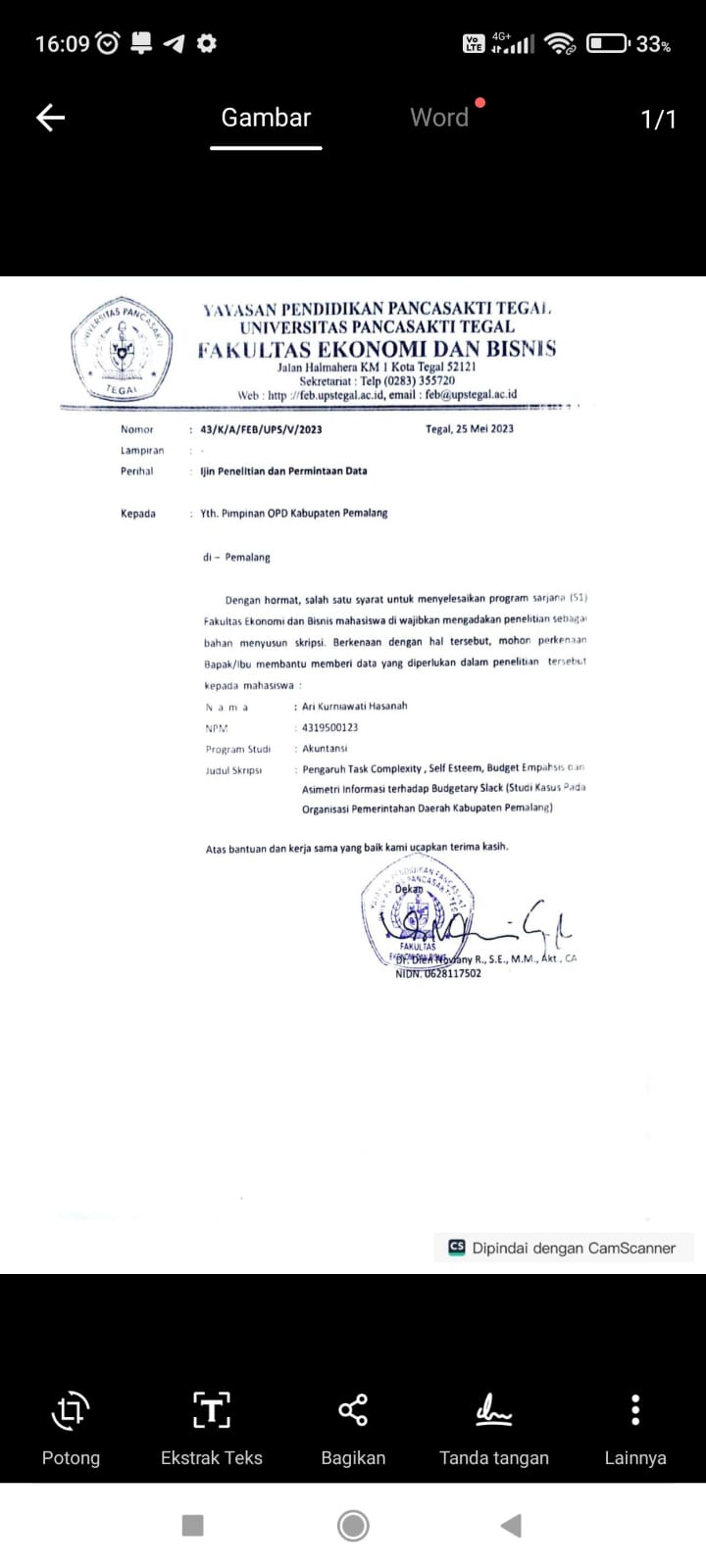 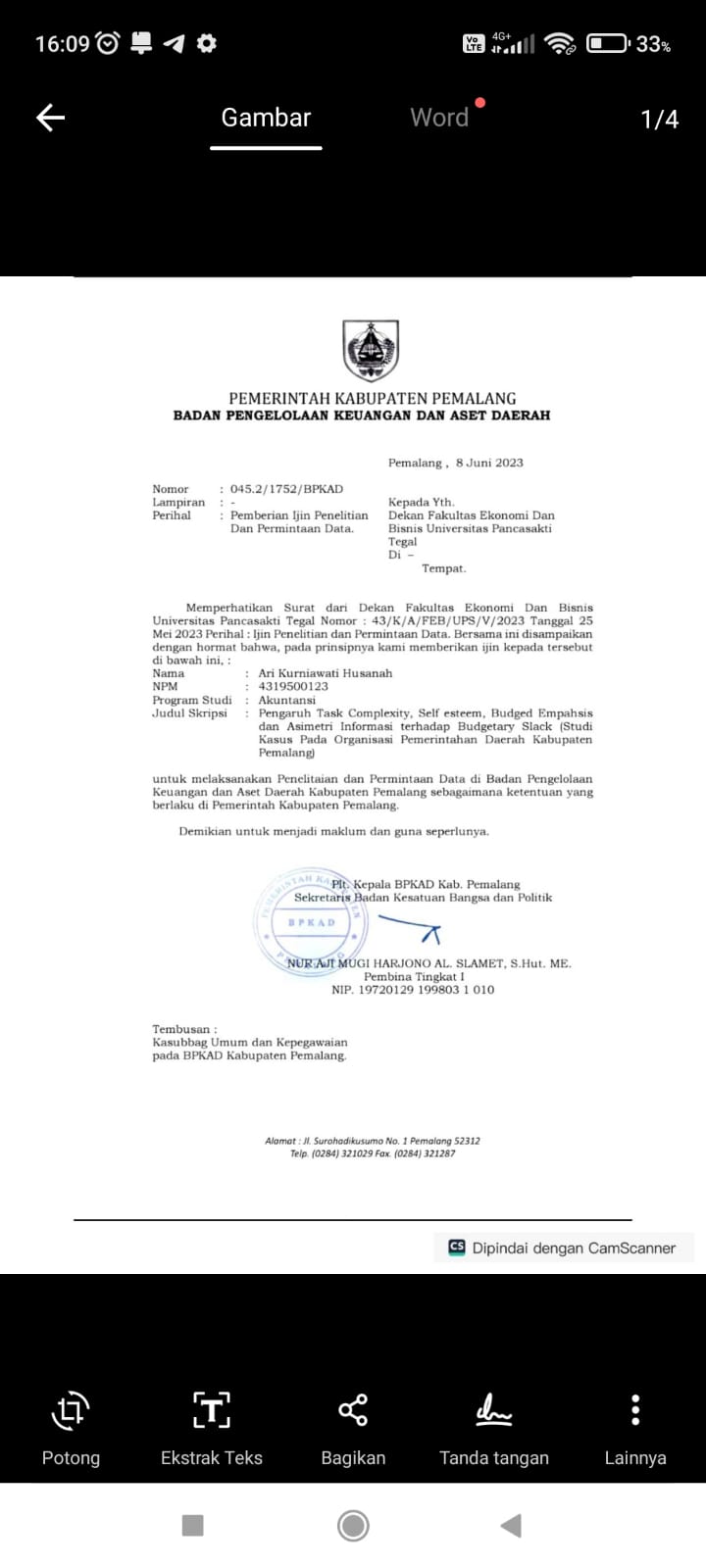 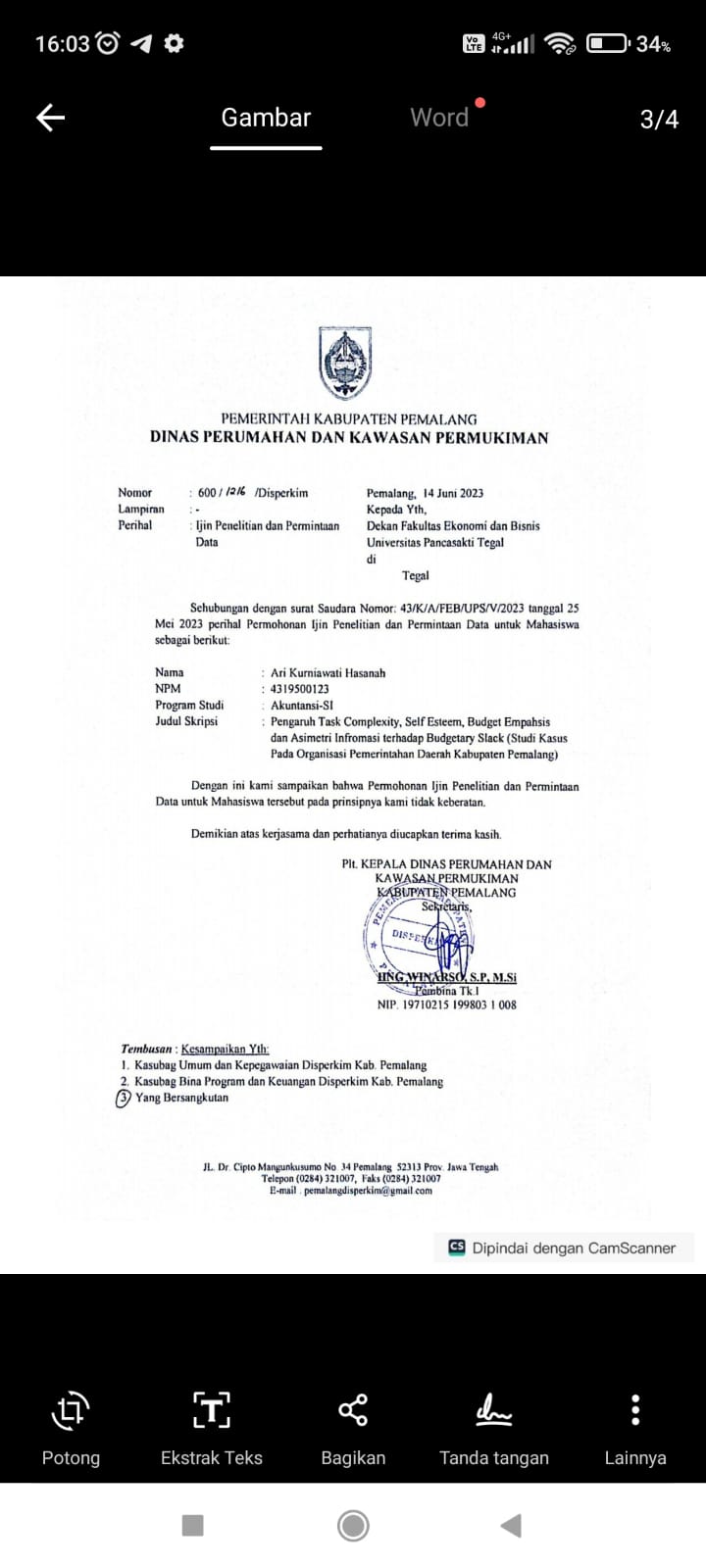 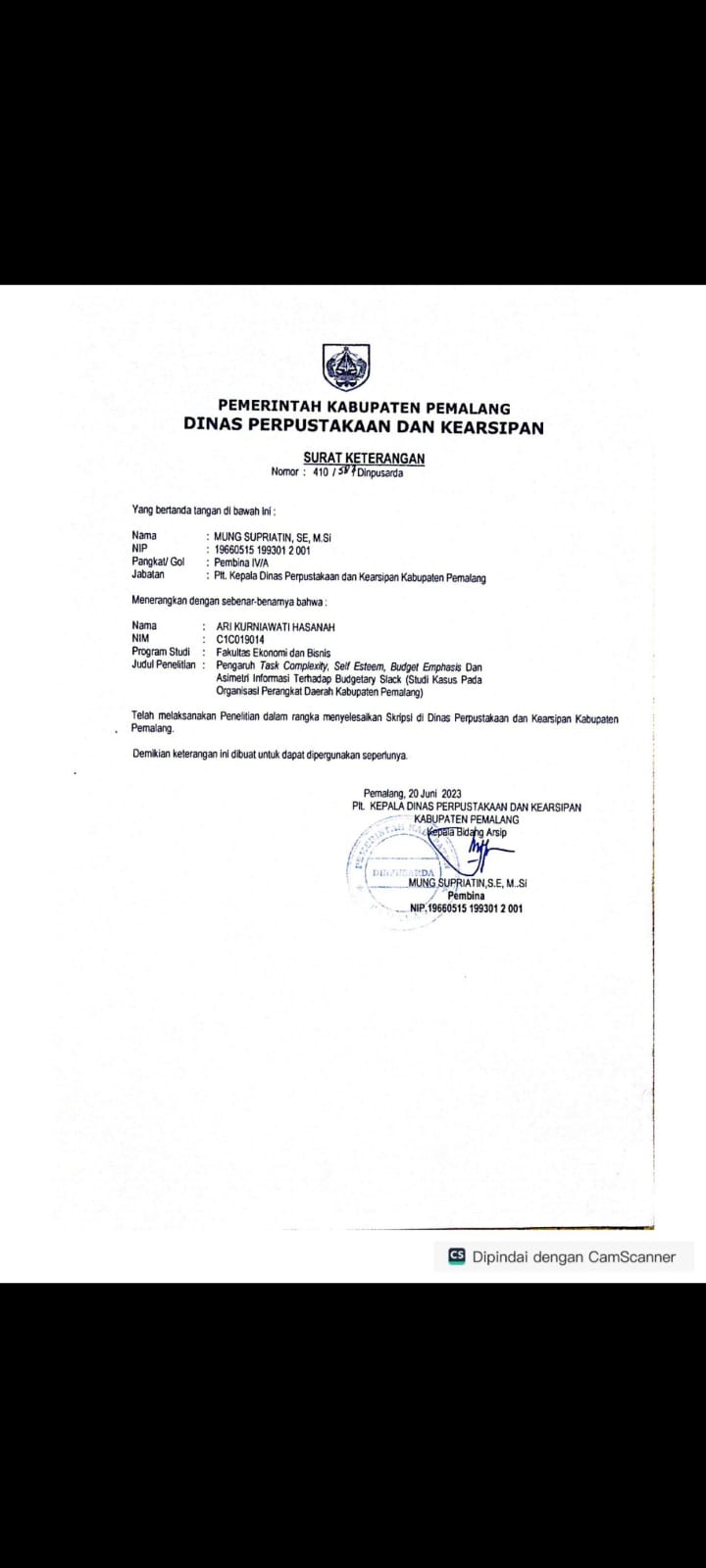 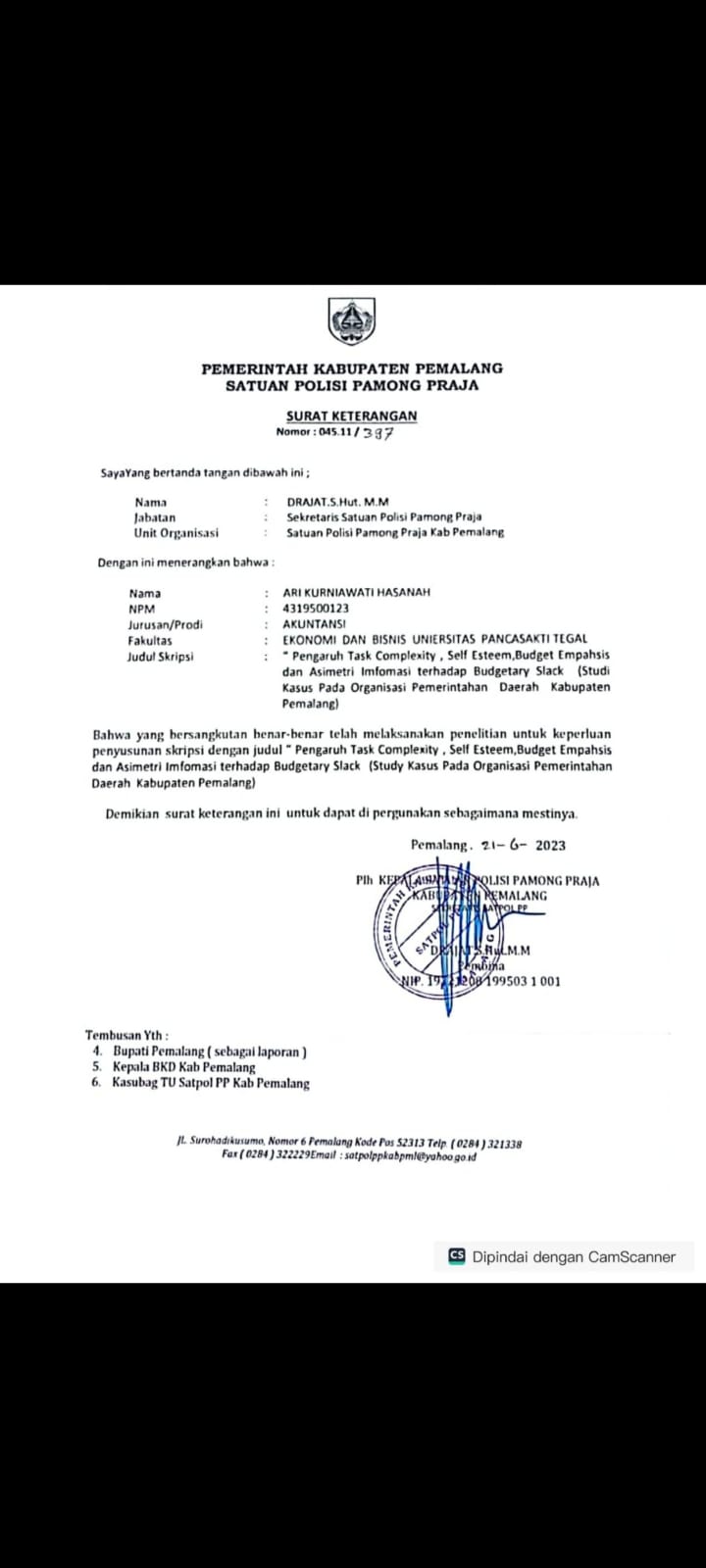 Lampiran 2. Lembar KuesionerLEMBAR KUESIONERPerihal	: 	Permohonan Pengisian KuesionerJudul Penelitian	: 	Pengaruh Task Complexity, Self Esteem, Budget Emphasis Dan Asimetri Informasi Terhadap Budgetary Slack (Studi Kasus Pada Organisasi Perangkat Daerah Kabupaten Pemalang)Kepada Yth,Sdr. RespondenDi TempatDengan Hormat,Dalam rangka menyelesaikan penelitian, saya Mahasiswa Fakultas Ekonomi dan Bisnis Universitas Pancasakti Tegal, mohon partisipasi dari Sdr untuk mengisi kuesioner yang telah kami sediakan.Adapun data yang kami minta adalah sesuai dengan kondisi yang dirasakan Sdr selama ini. Kami akan menjaga kerahasiaan karena data ini hanya untuk kepentingan penelitian.Setiap jawaban yang diberikan merupakan bantuan yang tidak ternilai harganya bagi penelitian ini.Atas perhatian dan bantuannya, kami mengucapkan terima kasih.  	           	Tegal,   Mei 2023                  Hormat Saya,Ari Kurniawati HasanahKARAKTERISTIK RESPONDENJenis Kelamin				Laki-laki				Perempuan			Usia					    25-34 tahun				    35-39 tahun				> 40 tahun				    Pendidikan TerakhirSMA/SMKDIII/DIVS1S2Masa Kerja< 3 tahun4-5 tahun> 5 tahunKeteranganSTS	: Sangat Tidak SetujuTS	: Tidak SetujuN	: NetralS	: SetujuSS	: Sangat SetujuPetunjuk PengisianBerilah tanda check list (√ ) pada salah satu jawaban yang paling sesuai dengan pendapat saudara.Budgetary slack (Y)Sumber : Pratama (2013)Task complexity (X1)Sumber: Guswandi (2017)Self Esteem (X2)Sumber : Guswandi (2017)Budged Emphasis  (X3)Sumber : Panjaitan (2019)Asimetri Informasi (X4)Sumber : Alfebriano (2013)Lampiran 3. Tabulasi Penelitian Variabel Budgetary SlackLampiran 4. Tabulasi Penelitian Variabel Task ComplexityLampiran 5. Tabulasi Penelitian Variabel Self EsteemLampiran 6. Tabulasi Penelitian Variabel Budget EmphasisLampiran 7. Tabulasi Penelitian Variabel Asimetri InformasiLampiran 8. Hasil Validitas dan Reliabilitas Variabel Budgetary SlackLampiran 9. Hasil Validitas dan Reliabilitas Variabel Task ComplexityLampiran 10. Hasil Validitas dan Reliabilitas Variabel Self EsteemLampiran 11. Hasil Validitas dan Reliabilitas Variabel Budget EmphasisLampiran 12. Hasil Validitas dan Reliabilitas Variabel Asimetri InformasiLampiran 13. Output Hasil SPSSUji Deskriptive StatistikUji AutokorelasiUji MultikolinieritasUji Normalitas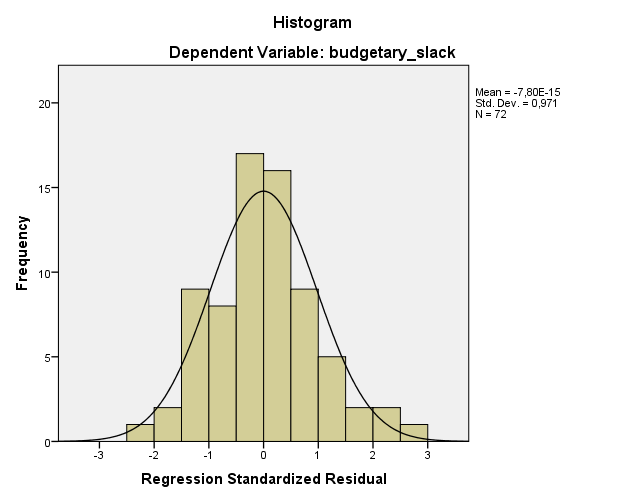 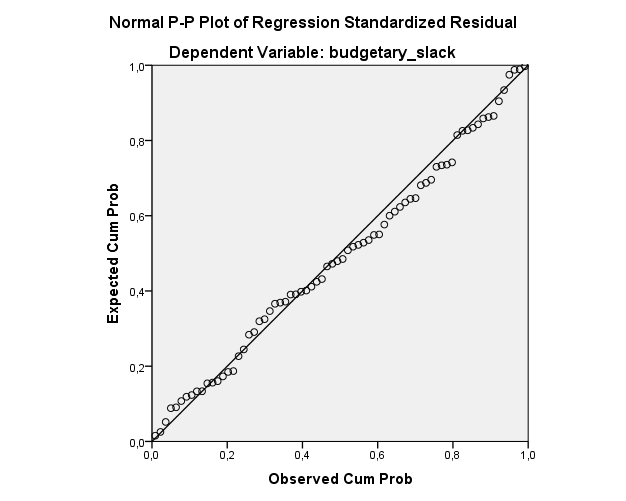 Uji Heteroskedastisitas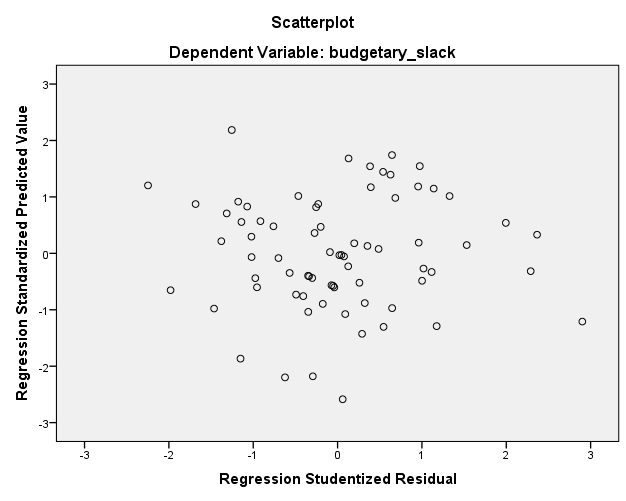 Uji Regresi Linier BergandaUji Koefisien DeterminasiUji F kelayakan  modelUji t ParsialLampiran 14. Dokumentasi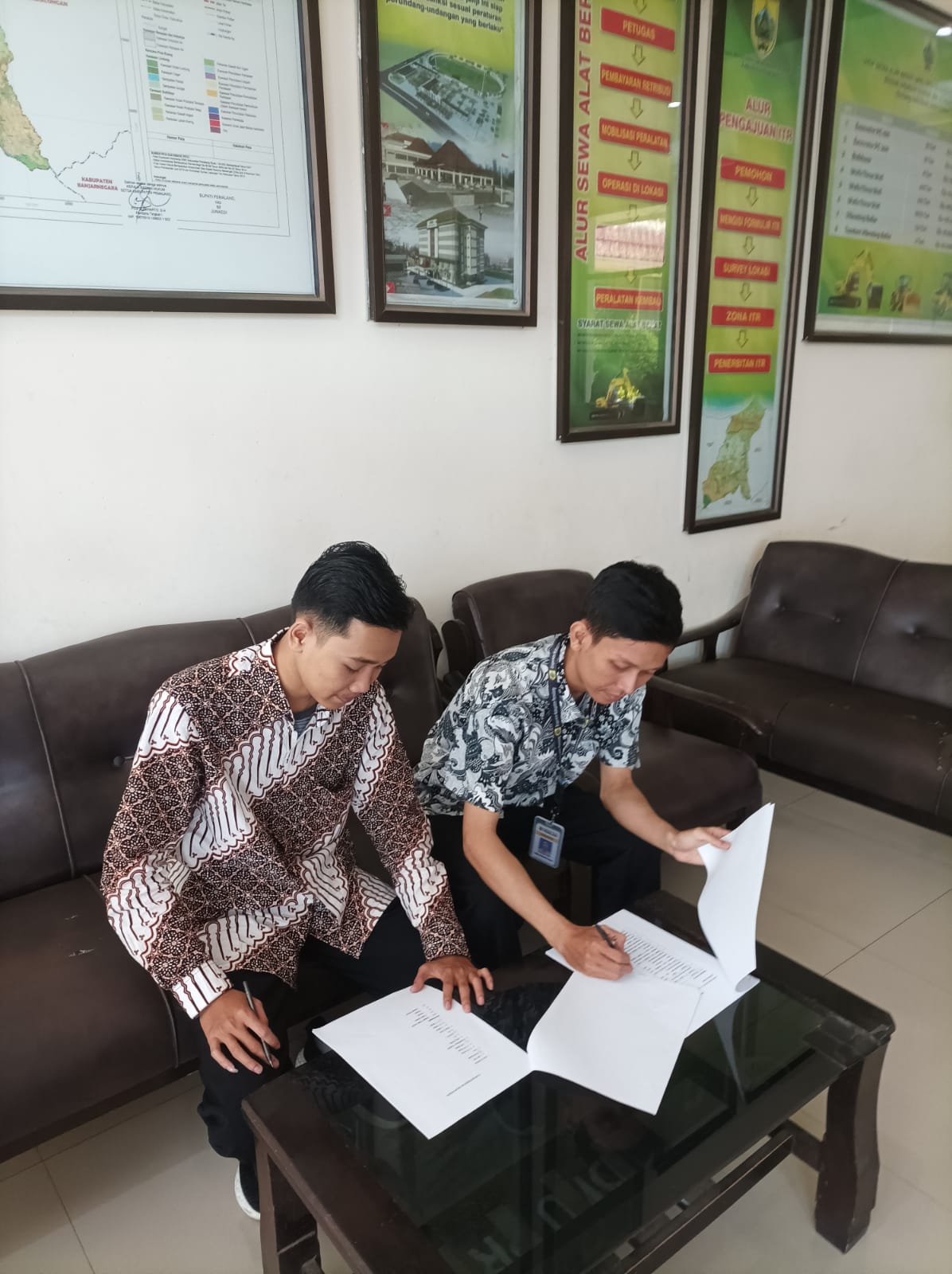 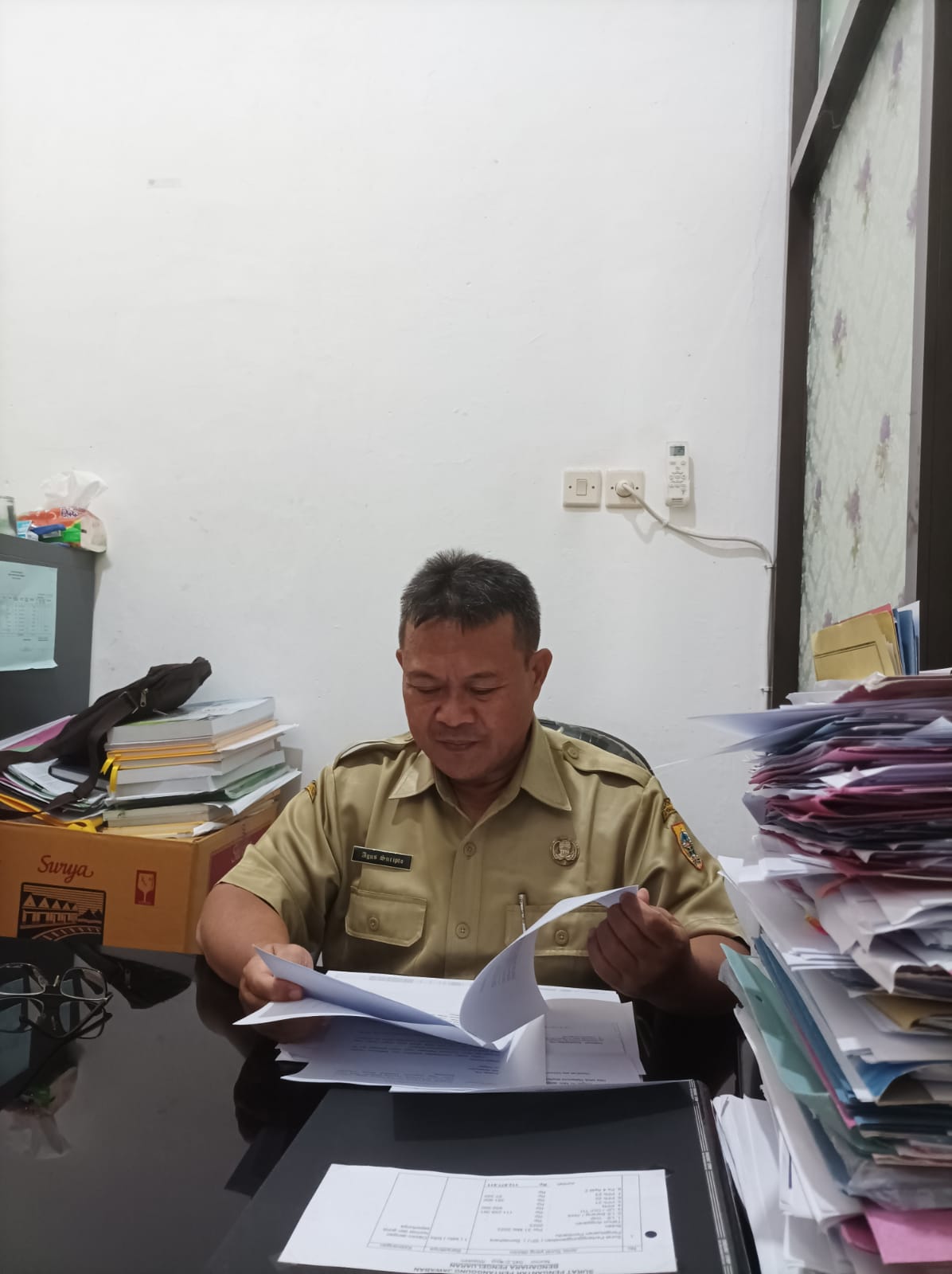 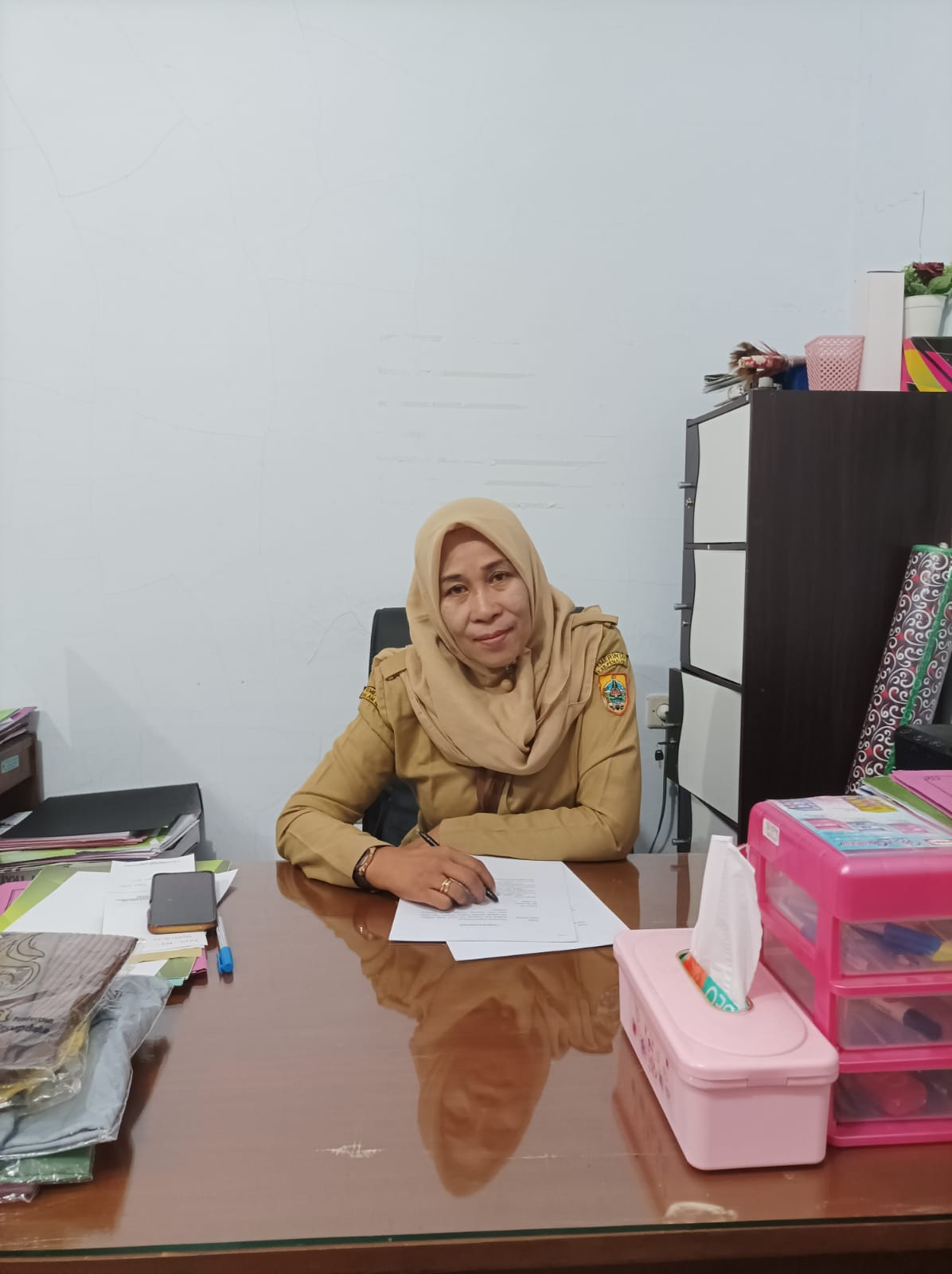 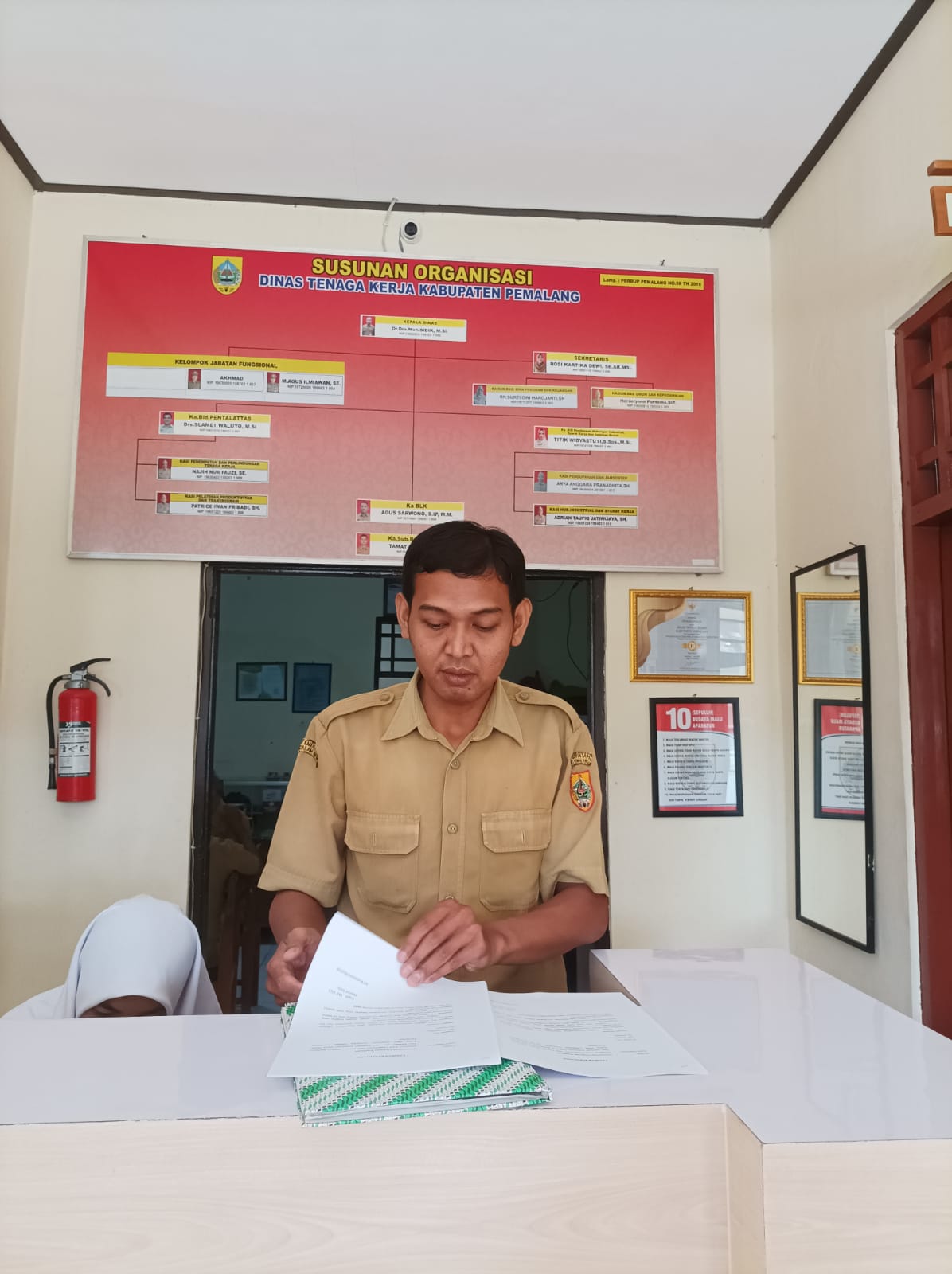 NoPernyataanSSSNTSSTS1Anggaran di instansi dapat di pastikan terlaksana dengan baik.2Anggaran dalam pusat pertanggungjawaban saya tidak banyak persyaratannya.3Karena adanya keterbatasan jumlah anggaran yang disediakan, saya harus memonitor setiap pengeluaranpengeluaran yang menjadi wewenang saya.4Standar yang digunakan di dalam anggaran mendorong produktivitas yang tinggi di wilayah tanggung jawab saya.5Adanya target anggaran yang harus saya capai, tidak membuat saya ingin memperbaiki tingkat efisiensi6Target anggaran yang ditetapkan dapat diwujudkan7Sasaran yang dijabarkan dalam anggaran mudah untuk dicapai atau direalisasi.NoPernyataanSSSNTSSTS1Saya merasa sulit menyelesaikan tugas karena kurangnya informasi2Saya dapat mengetahui dengan jelas tugas yang harus di selesaikan3Sejumlah tugas yang berhubungan dengan Seluruh fungsi OPD tidak jelas atau membingungkan. 4Saya merasa banyak informasi yang tidak konsisten serta kurang relevan.5Saya merasa Ketidakjelasan informasi mengenaicara mengerjakan setiap jenis tugas yang harus dilakukan.6Saya mampu menyelesaikan tugas sesuai dengan waktu yang ditentukan7Saya mampu menyelesaikan beberapa tugas yang di bebankan8Saya memiliki kemampuan sesuai dengan bidang pekerjaan yang dilakukan9Saya mampu menyelesaikan tugas dengan tepat dan cepatNoPernyataanSSSNTSSTS1Secara keseluruhan saya puas dengan diri saya sendiri. 2Saya merasa memiliki sejumlah kualitas yang baik dari diri saya3Saya mampu melakukan banyak hal, sebaik sebagian besar yang dilakukan orang lain4Saya mampu mengendalikan emosi dengan baik5Saya dapat menerima dan menghargai pendapat orang lain6Saya dapat menerima setiap perbedaan dengan orang lain7Saya yakin dapat menyelesaikan setiap pekerjaan dengan baik8Saya merasa percaya diri dengan kemampuan dan keterampilan kerja yang saya miliki9Saya merasa bahwa saya adalah seorang yang berharga, setidaknya sederajat dengan orang lain.10Saya merasa percaya diri dengan diri sendiriNoPernyataanSSSNTSSTS1Anggaran yang ditetapkan meningkatkan kinerja saya.2Saya selalu fokus pada setiap tugas yang diberikan3Bertanggung jawab pada masing-masing tugas yang diberikan4Kesungguhan dalam memperhatikan kualitas5Kemampuan dalam mencapai target anggaran6Saya mampu menciptakan lingkungan kerja yang positif.7Saya mampu menciptakan lingkungan kerja yang sehat dan nyaman8Mampu meminimalisir pengeluaran9Kemampuan dalam menyikapi pekerjaan10Kemampuan menjalin hubungan yang baik dengan atasan/bawahanNoPernyataanSSSNTSSTS1Saya memiliki informasi yang lebih baik mengenai aktivitas dalam bidang yang menjadi tanggung jawab saya dibandingkan dengan atasan 2Saya memiliki informasi yang lebih baik dalam bidang unit tanggung jawab bawahan lebih banyak dibandingkan atasan3Saya mengetahui informasi mengenai aktivitas dalam bidang yang menjadi tanggung jawab bawahan dibandingkan dengan atasan4Saya lebih mengetahui kinerja potensial dalam bidang yang menjadi tanggung jawab saya dibandingkan dengan atasan saya.5Saya mampu mengatasi masalah dalam bekerja6Saya bertanggung jawab atas hasil kerja yang menjadi tanggung jawab saya7Saya lebih mengenal secara teknis pekerjaan yang menjadi tanggung jawab saya.8Saya lebih mampu menilai pengaruh potensial faktor-faktor eksternal terhadap aktivitas-aktivitas dalam bidang yang menjadi tanggung jawab saya dibandingkan dengan atasan 9Saya lebih mengerti apa yang dapat dicapai dalam bidang yang menjadi tanggung jawab saya dibandingkan dengan atasan 10Saya lebih mengenal hubungan masukan-keluaran yang ada dalam unit yang menjadi tanggung jawab saya dibandingkan atasan sayaKode respBudgetary SlackBudgetary SlackBudgetary SlackBudgetary SlackBudgetary SlackBudgetary SlackBudgetary SlackYKode respY.1Y.2Y.3Y.4Y.5Y.6Y.7YR-01444344427R-02544444429R-03444544429R-04454444429R-05554554533R-06554444430R-07555545433R-08444454328R-09443444427R-10443443426R-11544554330R-12333333321R-13554555534R-14445454531R-15444344427R-16535254428R-17444444529R-18334444426R-19555555434R-20555554534R-21444443427R-22555445432R-23444344427R-24443555531R-25555455534R-26545444430R-27444344427R-28545455432R-29555555535R-30555333529R-31443334425R-32443443426R-33434444326R-34444455430R-35444254427R-36444344427R-37444444428R-38444443427R-39443443426R-40545455533R-41555333529R-42555555535R-43454345530R-44555333529R-45535254428R-46424254425R-47445544430R-48453435529R-49344334223R-50353424425R-51544245428R-52334342423R-53435344427R-54344242221R-55442454427R-56544544329R-57345544530R-58555455534R-59333333321R-60344554429R-61555545534R-62544545431R-63444344427R-64333333321R-65554555534R-66445454531R-67444344427R-68535254428R-69444444529R-70334444426R-71555555434R-72555554534Kode respSuccesive IntervalSuccesive IntervalSuccesive IntervalSuccesive IntervalSuccesive IntervalSuccesive IntervalSuccesive IntervalJMLKode respY.1Y.2Y.3Y.4Y.5Y.6Y.7JMLR-014,2054,3614,3062,9794,2464,1834,04428,323R-025,5064,3614,3063,8784,2464,1834,04430,522R-034,2054,3614,3065,0074,2464,1834,04430,351R-044,2055,6994,3063,8784,2464,1834,04430,560R-055,5065,6994,3065,0075,5894,1835,44535,735R-065,5065,6994,3063,8784,2464,1834,04431,860R-075,5065,6995,6165,0074,2465,5364,04435,653R-084,2054,3614,3063,8785,5894,1832,83729,358R-094,2054,3613,1483,8784,2464,1834,04428,064R-104,2054,3613,1483,8784,2462,9954,04426,876R-115,5064,3614,3065,0075,5894,1832,83731,788R-123,0003,1483,1482,9793,0642,9952,83721,171R-135,5065,6994,3065,0075,5895,5365,44537,088R-144,2054,3615,6163,8785,5894,1835,44533,276R-154,2054,3614,3062,9794,2464,1834,04428,323R-165,5063,1485,6162,0005,5894,1834,04430,085R-174,2054,3614,3063,8784,2464,1835,44530,623R-183,0003,1484,3063,8784,2464,1834,04426,804R-195,5065,6995,6165,0075,5895,5364,04436,996R-205,5065,6995,6165,0075,5894,1835,44537,044R-214,2054,3614,3063,8784,2462,9954,04428,034R-225,5065,6995,6163,8784,2465,5364,04434,523R-234,2054,3614,3062,9794,2464,1834,04428,323R-244,2054,3613,1485,0075,5895,5365,44533,292R-255,5065,6995,6163,8785,5895,5365,44537,268R-265,5064,3615,6163,8784,2464,1834,04431,832R-274,2054,3614,3062,9794,2464,1834,04428,323R-285,5064,3615,6163,8785,5895,5364,04434,529R-295,5065,6995,6165,0075,5895,5365,44538,398R-305,5065,6995,6162,9793,0642,9955,44531,303R-314,2054,3613,1482,9793,0644,1834,04425,984R-324,2054,3613,1483,8784,2462,9954,04426,876R-334,2053,1484,3063,8784,2464,1832,83726,802R-344,2054,3614,3063,8785,5895,5364,04431,919R-354,2054,3614,3062,0005,5894,1834,04428,687R-364,2054,3614,3062,9794,2464,1834,04428,323R-374,2054,3614,3063,8784,2464,1834,04429,222R-384,2054,3614,3063,8784,2462,9954,04428,034R-394,2054,3613,1483,8784,2462,9954,04426,876R-405,5064,3615,6163,8785,5895,5365,44535,930R-415,5065,6995,6162,9793,0642,9955,44531,303R-425,5065,6995,6165,0075,5895,5365,44538,398R-434,2055,6994,3062,9794,2465,5365,44532,416R-445,5065,6995,6162,9793,0642,9955,44531,303R-455,5063,1485,6162,0005,5894,1834,04430,085R-464,2052,0004,3062,0005,5894,1834,04426,326R-474,2054,3615,6165,0074,2464,1834,04431,660R-484,2055,6993,1483,8783,0645,5365,44530,976R-493,0004,3614,3062,9793,0644,1832,00023,893R-503,0005,6993,1483,8782,0004,1834,04425,951R-515,5064,3614,3062,0004,2465,5364,04429,998R-523,0003,1484,3062,9794,2462,0004,04423,722R-534,2053,1485,6162,9794,2464,1834,04428,420R-543,0004,3614,3062,0004,2462,0002,00021,913R-554,2054,3612,0003,8785,5894,1834,04428,259R-565,5064,3614,3065,0074,2464,1832,83730,445R-573,0004,3615,6165,0074,2464,1835,44531,857R-585,5065,6995,6163,8785,5895,5365,44537,268R-593,0003,1483,1482,9793,0642,9952,83721,171R-603,0004,3614,3065,0075,5894,1834,04430,489R-615,5065,6995,6165,0074,2465,5365,44537,054R-625,5064,3614,3065,0074,2465,5364,04433,005R-634,2054,3614,3062,9794,2464,1834,04428,323R-643,0003,1483,1482,9793,0642,9952,83721,171R-655,5065,6994,3065,0075,5895,5365,44537,088R-664,2054,3615,6163,8785,5894,1835,44533,276R-674,2054,3614,3062,9794,2464,1834,04428,323R-685,5063,1485,6162,0005,5894,1834,04430,085R-694,2054,3614,3063,8784,2464,1835,44530,623R-703,0003,1484,3063,8784,2464,1834,04426,804R-715,5065,6995,6165,0075,5895,5364,04436,996R-725,5065,6995,6165,0075,5894,1835,44537,044Kode resptask complexitytask complexitytask complexitytask complexitytask complexitytask complexitytask complexitytask complexitytask complexityX1Kode respX1.1X1.2X1.3X1.4X1.5X1.6X1.7X1.8X1.9X1R-0144434444435R-0244445334435R-0354444555541R-0444445444538R-0535455544540R-0634444553335R-0734545455540R-0844434554538R-0944444454437R-1044344444334R-1155433445336R-1233333333327R-1355544555543R-1455444555542R-1543333435533R-1645544545541R-1754445454439R-1844444444436R-1955544544440R-2055554555544R-2144343444434R-2244434544436R-2343334434432R-2434332555535R-2555555535543R-2645542544538R-2744445454539R-2845454453438R-2955554555544R-3055543535540R-3133333444431R-3234434444434R-3344343433432R-3433554345335R-3544434455336R-3643334434432R-3744444444436R-3844343444434R-3934434444434R-4055555555545R-4155543535540R-4255555545544R-4343333344330R-4455543535540R-4545544545541R-4634435342432R-4754335553538R-4835334355435R-4943354345334R-5024242453430R-5143434444535R-5244544343435R-5343443434332R-5435343323329R-5555433434435R-5654544343335R-5745445555441R-5854555543541R-5933333333428R-6035443344535R-6154554555442R-6255344455540R-6344434444435R-6433333333327R-6555544555543R-6655444555542R-6743333435533R-6845544545541R-6954445454439R-7044444444436R-7155544544440R-7255554555544Kode respSuccesive IntervalSuccesive IntervalSuccesive IntervalSuccesive IntervalSuccesive IntervalSuccesive IntervalSuccesive IntervalSuccesive IntervalSuccesive IntervalJMLKode respX1.1X1.2X1.3X1.4X1.5X1.6X1.7X1.8X1.9JMLR-014,3864,1764,4973,0004,2704,1584,3864,2544,14437,271R-024,3864,1764,4974,3285,5533,0003,2934,2544,14437,631R-035,6164,1764,4974,3284,2705,4175,6165,5135,41244,844R-044,3864,1764,4974,3285,5534,1584,3864,2545,41241,150R-053,2935,4424,4975,6185,5535,4174,3864,2545,41243,871R-063,2934,1764,4974,3284,2705,4175,6163,1873,00037,784R-073,2934,1765,6714,3285,5534,1585,6165,5135,41243,719R-084,3864,1764,4973,0004,2705,4175,6164,2545,41241,027R-094,3864,1764,4974,3284,2704,1585,6164,2544,14439,829R-104,3864,1763,4154,3284,2704,1584,3864,2543,00036,373R-115,6165,4424,4973,0003,1214,1584,3865,5133,00038,733R-123,2933,0003,4153,0003,1213,0003,2933,1873,00028,309R-135,6165,4425,6714,3284,2705,4175,6165,5135,41247,283R-145,6165,4424,4974,3284,2705,4175,6165,5135,41246,109R-154,3863,0003,4153,0003,1214,1583,2935,5135,41235,298R-164,3865,4425,6714,3284,2705,4174,3865,5135,41244,823R-175,6164,1764,4974,3285,5534,1585,6164,2544,14442,342R-184,3864,1764,4974,3284,2704,1584,3864,2544,14438,599R-195,6165,4425,6714,3284,2705,4174,3864,2544,14443,527R-205,6165,4425,6715,6184,2705,4175,6165,5135,41248,573R-214,3864,1763,4154,3283,1214,1584,3864,2544,14436,369R-224,3864,1764,4973,0004,2705,4174,3864,2544,14438,530R-234,3863,0003,4153,0004,2704,1583,2934,2544,14433,920R-243,2934,1763,4153,0002,0005,4175,6165,5135,41237,841R-255,6165,4425,6715,6185,5535,4173,2935,5135,41247,533R-264,3865,4425,6714,3282,0005,4174,3864,2545,41241,294R-274,3864,1764,4974,3285,5534,1585,6164,2545,41242,380R-284,3865,4424,4975,6184,2704,1585,6163,1874,14441,317R-295,6165,4425,6715,6184,2705,4175,6165,5135,41248,573R-305,6165,4425,6714,3283,1215,4173,2935,5135,41243,811R-313,2933,0003,4153,0003,1214,1584,3864,2544,14432,771R-323,2934,1764,4973,0004,2704,1584,3864,2544,14436,178R-334,3864,1763,4154,3283,1214,1583,2933,1874,14434,208R-343,2933,0005,6715,6184,2703,0004,3865,5133,00037,750R-354,3864,1764,4973,0004,2704,1585,6165,5133,00038,616R-364,3863,0003,4153,0004,2704,1583,2934,2544,14433,920R-374,3864,1764,4974,3284,2704,1584,3864,2544,14438,599R-384,3864,1763,4154,3283,1214,1584,3864,2544,14436,369R-393,2934,1764,4973,0004,2704,1584,3864,2544,14436,178R-405,6165,4425,6715,6185,5535,4175,6165,5135,41249,856R-415,6165,4425,6714,3283,1215,4173,2935,5135,41243,811R-425,6165,4425,6715,6185,5535,4174,3865,5135,41248,626R-434,3863,0003,4153,0003,1213,0004,3864,2543,00031,562R-445,6165,4425,6714,3283,1215,4173,2935,5135,41243,811R-454,3865,4425,6714,3284,2705,4174,3865,5135,41244,823R-463,2934,1764,4973,0005,5533,0004,3862,0004,14434,049R-475,6164,1763,4153,0005,5535,4175,6163,1875,41241,392R-483,2935,4423,4153,0004,2703,0005,6165,5134,14437,692R-494,3863,0003,4155,6184,2703,0004,3865,5133,00036,588R-502,0004,1762,0004,3282,0004,1585,6163,1874,14431,609R-514,3863,0004,4973,0004,2704,1584,3864,2545,41237,363R-524,3864,1765,6714,3284,2703,0004,3863,1874,14437,547R-534,3863,0004,4974,3283,1214,1583,2934,2543,00034,037R-543,2935,4423,4154,3283,1213,0002,0003,1873,00030,786R-555,6165,4424,4973,0003,1214,1583,2934,2544,14437,524R-565,6164,1765,6714,3284,2703,0004,3863,1873,00037,633R-574,3865,4424,4974,3285,5535,4175,6165,5134,14444,895R-585,6164,1765,6715,6185,5535,4174,3863,1875,41245,035R-593,2933,0003,4153,0003,1213,0003,2933,1874,14429,453R-603,2935,4424,4974,3283,1213,0004,3864,2545,41237,732R-615,6164,1765,6715,6184,2705,4175,6165,5134,14446,040R-625,6165,4423,4154,3284,2704,1585,6165,5135,41243,769R-634,3864,1764,4973,0004,2704,1584,3864,2544,14437,271R-643,2933,0003,4153,0003,1213,0003,2933,1873,00028,309R-655,6165,4425,6714,3284,2705,4175,6165,5135,41247,283R-665,6165,4424,4974,3284,2705,4175,6165,5135,41246,109R-674,3863,0003,4153,0003,1214,1583,2935,5135,41235,298R-684,3865,4425,6714,3284,2705,4174,3865,5135,41244,823R-695,6164,1764,4974,3285,5534,1585,6164,2544,14442,342R-704,3864,1764,4974,3284,2704,1584,3864,2544,14438,599R-715,6165,4425,6714,3284,2705,4174,3864,2544,14443,527R-725,6165,4425,6715,6184,2705,4175,6165,5135,41248,573Kode respSelf EsteemSelf EsteemSelf EsteemSelf EsteemSelf EsteemSelf EsteemSelf EsteemSelf EsteemSelf EsteemSelf EsteemX2Kode respX2.1X2.2X2.3X2.4X2.5X2.6X2.7X2.8X2.9X2.10X2R-01344444443438R-02333433244433R-03344444444439R-04555554555549R-05444544344440R-06444444444440R-07555554445547R-08444444443439R-09554445555547R-10445554445545R-11555555555550R-12554455555548R-13454554444544R-14454554444544R-15554554444545R-16454554445545R-17545554444444R-18555555555550R-19555554444546R-20545434444441R-21444455455545R-22444455343440R-23444444444440R-24333333333330R-25444344444439R-26444445444441R-27444344444439R-28544444444441R-29444445555545R-30545445544545R-31444445555545R-32555554444445R-33444445555545R-34434444444439R-35555444444544R-36343444444438R-37554444444442R-38444445444441R-39444444444440R-40444444333538R-41544444444441R-42554444444543R-43344443344437R-44333335335435R-45334444344437R-46333333333431R-47455555455548R-48555555455549R-49555555455549R-50344455554544R-51555554444445R-52555554444445R-53545445455445R-54555555555550R-55555555555550R-56333344544538R-57555555555550R-58434545455443R-59445545354342R-60444544344440R-61445554444443R-62444444444440R-63343544445440R-64343444444438R-65445544445443R-66455555444546R-67434444444439R-68555554545447R-69344344444337R-70455544444443R-71454544344441R-72344444344337Kode respSuccesive IntervalSuccesive IntervalSuccesive IntervalSuccesive IntervalSuccesive IntervalSuccesive IntervalSuccesive IntervalSuccesive IntervalSuccesive IntervalSuccesive IntervalJMLKode respX2.1X2.2X2.3X2.4X2.5X2.6X2.7X2.8X2.9X2.10JMLR-013,0004,3004,3544,3004,4794,6074,5134,7033,0004,51141,767R-023,0003,0003,0004,3003,0003,0002,0004,7034,4794,51134,993R-033,0004,3004,3544,3004,4794,6074,5134,7034,4794,51143,246R-045,4145,6585,7425,6815,9334,6075,9296,2575,9315,97957,130R-054,1734,3004,3545,6814,4794,6073,1874,7034,4794,51144,474R-064,1734,3004,3544,3004,4794,6074,5134,7034,4794,51144,419R-075,4145,6585,7425,6815,9334,6074,5134,7035,9315,97954,159R-084,1734,3004,3544,3004,4794,6074,5134,7033,0004,51142,940R-095,4145,6584,3544,3004,4796,1095,9296,2575,9315,97954,410R-104,1734,3005,7425,6815,9334,6074,5134,7035,9315,97951,561R-115,4145,6585,7425,6815,9336,1095,9296,2575,9315,97958,632R-125,4145,6584,3544,3005,9336,1095,9296,2575,9315,97955,864R-134,1735,6584,3545,6815,9334,6074,5134,7034,4795,97950,080R-144,1735,6584,3545,6815,9334,6074,5134,7034,4795,97950,080R-155,4145,6584,3545,6815,9334,6074,5134,7034,4795,97951,320R-164,1735,6584,3545,6815,9334,6074,5134,7035,9315,97951,531R-175,4144,3005,7425,6815,9334,6074,5134,7034,4794,51149,882R-185,4145,6585,7425,6815,9336,1095,9296,2575,9315,97958,632R-195,4145,6585,7425,6815,9334,6074,5134,7034,4795,97952,708R-205,4144,3005,7424,3003,0004,6074,5134,7034,4794,51145,569R-214,1734,3004,3544,3005,9336,1094,5136,2575,9315,97951,849R-224,1734,3004,3544,3005,9336,1093,1874,7033,0004,51144,570R-234,1734,3004,3544,3004,4794,6074,5134,7034,4794,51144,419R-243,0003,0003,0003,0003,0003,0003,1873,0003,0003,00030,187R-254,1734,3004,3543,0004,4794,6074,5134,7034,4794,51143,119R-264,1734,3004,3544,3004,4796,1094,5134,7034,4794,51145,922R-274,1734,3004,3543,0004,4794,6074,5134,7034,4794,51143,119R-285,4144,3004,3544,3004,4794,6074,5134,7034,4794,51145,660R-294,1734,3004,3544,3004,4796,1095,9296,2575,9315,97951,811R-305,4144,3005,7424,3004,4796,1095,9294,7034,4795,97951,435R-314,1734,3004,3544,3004,4796,1095,9296,2575,9315,97951,811R-325,4145,6585,7425,6815,9334,6074,5134,7034,4794,51151,240R-334,1734,3004,3544,3004,4796,1095,9296,2575,9315,97951,811R-344,1733,0004,3544,3004,4794,6074,5134,7034,4794,51143,119R-355,4145,6585,7424,3004,4794,6074,5134,7034,4795,97949,874R-363,0004,3003,0004,3004,4794,6074,5134,7034,4794,51141,892R-375,4145,6584,3544,3004,4794,6074,5134,7034,4794,51147,018R-384,1734,3004,3544,3004,4796,1094,5134,7034,4794,51145,922R-394,1734,3004,3544,3004,4794,6074,5134,7034,4794,51144,419R-404,1734,3004,3544,3004,4794,6073,1873,0003,0005,97941,380R-415,4144,3004,3544,3004,4794,6074,5134,7034,4794,51145,660R-425,4145,6584,3544,3004,4794,6074,5134,7034,4795,97948,486R-433,0004,3004,3544,3004,4793,0003,1874,7034,4794,51140,314R-443,0003,0003,0003,0003,0006,1093,1873,0005,9314,51137,738R-453,0003,0004,3544,3004,4794,6073,1874,7034,4794,51140,620R-463,0003,0003,0003,0003,0003,0003,1873,0003,0004,51131,698R-474,1735,6585,7425,6815,9336,1094,5136,2575,9315,97955,975R-485,4145,6585,7425,6815,9336,1094,5136,2575,9315,97957,216R-495,4145,6585,7425,6815,9336,1094,5136,2575,9315,97957,216R-503,0004,3004,3544,3005,9336,1095,9296,2574,4795,97950,640R-515,4145,6585,7425,6815,9334,6074,5134,7034,4794,51151,240R-525,4145,6585,7425,6815,9334,6074,5134,7034,4794,51151,240R-535,4144,3005,7424,3004,4796,1094,5136,2575,9314,51151,555R-545,4145,6585,7425,6815,9336,1095,9296,2575,9315,97958,632R-555,4145,6585,7425,6815,9336,1095,9296,2575,9315,97958,632R-563,0003,0003,0003,0004,4794,6075,9294,7034,4795,97942,176R-575,4145,6585,7425,6815,9336,1095,9296,2575,9315,97958,632R-584,1733,0004,3545,6814,4796,1094,5136,2575,9314,51149,007R-594,1734,3005,7425,6814,4796,1093,1876,2574,4793,00047,407R-604,1734,3004,3545,6814,4794,6073,1874,7034,4794,51144,474R-614,1734,3005,7425,6815,9334,6074,5134,7034,4794,51148,641R-624,1734,3004,3544,3004,4794,6074,5134,7034,4794,51144,419R-633,0004,3003,0005,6814,4794,6074,5134,7035,9314,51144,724R-643,0004,3003,0004,3004,4794,6074,5134,7034,4794,51141,892R-654,1734,3005,7425,6814,4794,6074,5134,7035,9314,51148,639R-664,1735,6585,7425,6815,9336,1094,5134,7034,4795,97952,970R-674,1733,0004,3544,3004,4794,6074,5134,7034,4794,51143,119R-685,4145,6585,7425,6815,9334,6075,9294,7035,9314,51154,107R-693,0004,3004,3543,0004,4794,6074,5134,7034,4793,00040,435R-704,1735,6585,7425,6814,4794,6074,5134,7034,4794,51148,545R-714,1735,6584,3545,6814,4794,6073,1874,7034,4794,51145,832R-723,0004,3004,3544,3004,4794,6073,1874,7034,4793,00040,410Kode respBudget EmphasisBudget EmphasisBudget EmphasisBudget EmphasisBudget EmphasisBudget EmphasisBudget EmphasisBudget EmphasisBudget EmphasisBudget EmphasisX3Kode respX3.1X3.2X3.3X3.4X3.5X3.6X3.7X3.8X3.9X3.10X3R-01444444344439R-02334355554441R-03334344535438R-04444554534442R-05445555555548R-06543444544441R-07555555555449R-08334435554541R-09345554544443R-10345453334438R-11434445555544R-12344344333334R-13554545555548R-14545433345541R-15455555544446R-16444434445440R-17554544444544R-18454545444443R-19543433455440R-20544554445545R-21445343534439R-22434433455439R-23434343444336R-24344434455541R-25533434355439R-26443534445440R-27334434344537R-28444444444440R-29554454455546R-30534444434439R-31355545544444R-32333333334432R-33444455444341R-34455554553445R-35454454544544R-36455554544344R-37433453344437R-38445554544444R-39355334434438R-40544555555548R-41555454545345R-42555544554547R-43444533444540R-44544445435341R-45445544445544R-46344444444439R-47555454543444R-48445455453443R-49444443445440R-50444454543441R-51454554554445R-52444534434439R-53445454544342R-54344545332235R-55555544444343R-56555545443444R-57454445543442R-58544455554445R-59344544434338R-60444545445544R-61544554554445R-62554444445443R-63433344454438R-64433344333333R-65454444555545R-66344454555544R-67455555434444R-68555555444446R-69433353555541R-70333343444435R-71343344455540R-72344444544440Kode respSuccesive IntervalSuccesive IntervalSuccesive IntervalSuccesive IntervalSuccesive IntervalSuccesive IntervalSuccesive IntervalSuccesive IntervalSuccesive IntervalSuccesive IntervalJMLKode respX3.1X3.2X3.3X3.4X3.5X3.6X3.7X3.8X3.9X3.10JMLR-014,2164,2464,3334,1994,1764,3453,0004,2474,2424,37741,381R-023,0003,0004,3333,0005,4425,7065,5065,5344,2424,37744,142R-033,0003,0004,3333,0004,1764,3455,5063,0005,6164,37740,354R-044,2164,2464,3335,4855,4424,3455,5063,0004,2424,37745,193R-054,2164,2465,6925,4855,4425,7065,5065,5345,6165,75953,202R-065,4484,2463,0004,1994,1764,3455,5064,2474,2424,37743,787R-075,4485,5245,6925,4855,4425,7065,5065,5345,6164,37754,331R-083,0003,0004,3334,1993,0005,7065,5065,5344,2425,75944,280R-093,0004,2465,6925,4855,4424,3455,5064,2474,2424,37746,583R-103,0004,2465,6924,1995,4423,0003,0003,0004,2424,37740,198R-114,2163,0004,3334,1994,1765,7065,5065,5345,6165,75948,045R-123,0004,2464,3333,0004,1764,3453,0003,0003,0183,10835,227R-135,4485,5244,3335,4854,1765,7065,5065,5345,6165,75953,088R-145,4484,2465,6924,1993,0003,0003,0004,2475,6165,75944,206R-154,2165,5245,6925,4855,4425,7065,5064,2474,2424,37750,438R-164,2164,2464,3334,1993,0004,3454,1964,2475,6164,37742,774R-175,4485,5244,3335,4854,1764,3454,1964,2474,2425,75947,755R-184,2165,5244,3335,4854,1765,7064,1964,2474,2424,37746,502R-195,4484,2463,0004,1993,0003,0004,1965,5345,6164,37742,615R-205,4484,2464,3335,4855,4424,3454,1964,2475,6165,75949,116R-214,2164,2465,6923,0004,1763,0005,5063,0004,2424,37741,456R-224,2163,0004,3334,1993,0003,0004,1965,5345,6164,37741,470R-234,2163,0004,3333,0004,1763,0004,1964,2474,2423,10837,517R-243,0004,2464,3334,1993,0004,3454,1965,5345,6165,75944,227R-255,4483,0003,0004,1993,0004,3453,0005,5345,6164,37741,519R-264,2164,2463,0005,4853,0004,3454,1964,2475,6164,37742,727R-273,0003,0004,3334,1993,0004,3453,0004,2474,2425,75939,125R-284,2164,2464,3334,1994,1764,3454,1964,2474,2424,37742,577R-295,4485,5244,3334,1995,4424,3454,1965,5345,6165,75950,396R-305,4483,0004,3334,1994,1764,3454,1963,0004,2424,37741,317R-313,0005,5245,6925,4854,1765,7065,5064,2474,2424,37747,956R-323,0003,0003,0003,0003,0003,0003,0003,0004,2424,37732,620R-334,2164,2464,3334,1995,4425,7064,1964,2474,2423,10843,934R-344,2165,5245,6925,4855,4424,3455,5065,5343,0184,37749,140R-354,2165,5244,3334,1995,4424,3455,5064,2474,2425,75947,813R-364,2165,5245,6925,4855,4424,3455,5064,2474,2423,10847,807R-374,2163,0003,0004,1995,4423,0003,0004,2474,2424,37738,722R-384,2164,2465,6925,4855,4424,3455,5064,2474,2424,37747,798R-393,0005,5245,6923,0003,0004,3454,1963,0004,2424,37740,377R-405,4484,2464,3335,4855,4425,7065,5065,5345,6165,75953,075R-415,4485,5245,6924,1995,4424,3455,5064,2475,6163,10849,126R-425,4485,5245,6925,4854,1764,3455,5065,5344,2425,75951,712R-434,2164,2464,3335,4853,0003,0004,1964,2474,2425,75942,723R-445,4484,2464,3334,1994,1765,7064,1963,0005,6163,10844,027R-454,2164,2465,6925,4854,1764,3454,1964,2475,6165,75947,977R-463,0004,2464,3334,1994,1764,3454,1964,2474,2424,37741,361R-475,4485,5245,6924,1995,4424,3455,5064,2473,0184,37747,799R-484,2164,2465,6924,1995,4425,7064,1965,5343,0184,37746,626R-494,2164,2464,3334,1994,1763,0004,1964,2475,6164,37742,605R-504,2164,2464,3334,1995,4424,3455,5064,2473,0184,37743,929R-514,2165,5244,3335,4855,4424,3455,5065,5344,2424,37749,005R-524,2164,2464,3335,4853,0004,3454,1963,0004,2424,37741,440R-534,2164,2465,6924,1995,4424,3455,5064,2474,2423,10845,242R-543,0004,2464,3335,4854,1765,7063,0003,0002,0002,00036,947R-555,4485,5245,6925,4854,1764,3454,1964,2474,2423,10846,463R-565,4485,5245,6925,4854,1765,7064,1964,2473,0184,37747,869R-574,2165,5244,3334,1994,1765,7065,5064,2473,0184,37745,303R-585,4484,2464,3334,1995,4425,7065,5065,5344,2424,37749,034R-593,0004,2464,3335,4854,1764,3454,1963,0004,2423,10840,131R-604,2164,2464,3335,4854,1765,7064,1964,2475,6165,75947,979R-615,4484,2464,3335,4855,4424,3455,5065,5344,2424,37748,959R-625,4485,5244,3334,1994,1764,3454,1964,2475,6164,37746,461R-634,2163,0003,0003,0004,1764,3454,1965,5344,2424,37740,086R-644,2163,0003,0003,0004,1764,3453,0003,0003,0183,10833,863R-654,2165,5244,3334,1994,1764,3455,5065,5345,6165,75949,209R-663,0004,2464,3334,1995,4424,3455,5065,5345,6165,75947,980R-674,2165,5245,6925,4855,4425,7064,1963,0004,2424,37747,880R-685,4485,5245,6925,4855,4425,7064,1964,2474,2424,37750,359R-694,2163,0003,0003,0005,4423,0005,5065,5345,6165,75944,073R-703,0003,0003,0003,0004,1763,0004,1964,2474,2424,37736,238R-713,0004,2463,0003,0004,1764,3454,1965,5345,6165,75942,872R-723,0004,2464,3334,1994,1764,3455,5064,2474,2424,37742,672Kode respAsimetri InformasiAsimetri InformasiAsimetri InformasiAsimetri InformasiAsimetri InformasiAsimetri InformasiAsimetri InformasiAsimetri InformasiAsimetri InformasiAsimetri InformasiX4Kode respX4.1X4.2X4.3X4.4X4.5X4.6X4.7X4.8X4.9X4.10X4R-01554444454443R-02443333333332R-03445554555547R-04345544555545R-05444333434436R-06444554444442R-07345445555545R-08444444444440R-09445554455546R-10445554544444R-11544433444439R-12454444444441R-13544334434438R-14443433555541R-15555555555449R-16444544444542R-17434444444439R-18344544443439R-19455554544445R-20445544533542R-21353343444437R-22543434434438R-23344433333333R-24443354454541R-25444444444440R-26344334434436R-27544444444441R-28444433444438R-29354444434439R-30445555555548R-31445454533542R-32555555555550R-33444333544337R-34455544533543R-35344554444441R-36454445443542R-37545445433340R-38253434534336R-39454334233435R-40443433434335R-41344344444539R-42444454444441R-43454343433437R-44343533235233R-45555543454545R-46455454344442R-47344545554443R-48455455545345R-49443333333332R-50443543445440R-51455454544444R-52445444434541R-53554444445544R-54454444454442R-55344443554440R-56445445355544R-57343345553338R-58444454344541R-59444545344542R-60355545443543R-61345445444542R-62455544434442R-63344443455541R-64455454555547R-65344545345542R-66455544543443R-67444443543439R-68533353354337R-69433454454541R-70433344434537R-71455454543443R-72344544443338Kode respSuccesive IntervalSuccesive IntervalSuccesive IntervalSuccesive IntervalSuccesive IntervalSuccesive IntervalSuccesive IntervalSuccesive IntervalSuccesive IntervalSuccesive IntervalJMLKode respX4.1X4.2X4.3X4.4X4.5X4.6X4.7X4.8X4.9X4.10JMLR-016,0976,1374,2104,2284,2834,3484,0685,4144,3244,27047,378R-024,7084,6263,0003,0003,0003,0002,9203,0003,0003,14833,402R-034,7084,6265,4795,5065,5844,3485,4165,4145,6455,56352,289R-043,3864,6265,4795,5064,2834,3485,4165,4145,6455,56349,667R-054,7084,6264,2103,0003,0003,0004,0683,0004,3244,27038,205R-064,7084,6264,2105,5065,5844,3484,0684,2074,3244,27045,850R-073,3864,6265,4794,2284,2835,6875,4165,4145,6455,56349,728R-084,7084,6264,2104,2284,2834,3484,0684,2074,3244,27043,271R-094,7084,6265,4795,5065,5844,3484,0685,4145,6455,56350,941R-104,7084,6265,4795,5065,5844,3485,4164,2074,3244,27048,468R-116,0974,6264,2104,2283,0003,0004,0684,2074,3244,27042,030R-124,7086,1374,2104,2284,2834,3484,0684,2074,3244,27044,782R-136,0974,6264,2103,0003,0004,3484,0683,0004,3244,27040,942R-144,7084,6263,0004,2283,0003,0005,4165,4145,6455,56344,601R-156,0976,1375,4795,5065,5845,6875,4165,4145,6454,27055,235R-164,7084,6264,2105,5064,2834,3484,0684,2074,3245,56345,842R-174,7083,0004,2104,2284,2834,3484,0684,2074,3244,27041,645R-183,3864,6264,2105,5064,2834,3484,0684,2073,0004,27041,904R-194,7086,1375,4795,5065,5844,3485,4164,2074,3244,27049,979R-204,7084,6265,4795,5064,2834,3485,4163,0003,0005,56345,929R-213,3866,1373,0003,0004,2833,0004,0684,2074,3244,27039,674R-226,0974,6263,0004,2283,0004,3484,0683,0004,3244,27040,960R-233,3864,6264,2104,2283,0003,0002,9203,0003,0003,14834,519R-244,7084,6263,0003,0005,5844,3484,0685,4144,3245,56344,634R-254,7084,6264,2104,2284,2834,3484,0684,2074,3244,27043,271R-263,3864,6264,2103,0003,0004,3484,0683,0004,3244,27038,231R-276,0974,6264,2104,2284,2834,3484,0684,2074,3244,27044,660R-284,7084,6264,2104,2283,0003,0004,0684,2074,3244,27040,641R-293,3866,1374,2104,2284,2834,3484,0683,0004,3244,27042,253R-304,7084,6265,4795,5065,5845,6875,4165,4145,6455,56353,628R-314,7084,6265,4794,2285,5844,3485,4163,0003,0005,56345,952R-326,0976,1375,4795,5065,5845,6875,4165,4145,6455,56356,528R-334,7084,6264,2103,0003,0003,0005,4164,2074,3243,14839,640R-344,7086,1375,4795,5064,2834,3485,4163,0003,0005,56347,440R-353,3864,6264,2105,5065,5844,3484,0684,2074,3244,27044,529R-364,7086,1374,2104,2284,2835,6874,0684,2073,0005,56346,090R-376,0974,6265,4794,2284,2835,6874,0683,0003,0003,14843,616R-382,0006,1373,0004,2283,0004,3485,4163,0004,3243,14838,602R-394,7086,1374,2103,0003,0004,3482,0003,0003,0004,27037,672R-404,7084,6263,0004,2283,0003,0004,0683,0004,3243,14837,102R-413,3864,6264,2103,0004,2834,3484,0684,2074,3245,56342,015R-424,7084,6264,2104,2285,5844,3484,0684,2074,3244,27044,572R-434,7086,1374,2103,0004,2833,0004,0683,0003,0004,27039,675R-443,3864,6263,0005,5063,0003,0002,0003,0005,6452,00035,163R-456,0976,1375,4795,5064,2833,0004,0685,4144,3245,56349,871R-464,7086,1375,4794,2285,5844,3482,9204,2074,3244,27046,205R-473,3864,6264,2105,5064,2835,6875,4165,4144,3244,27047,122R-484,7086,1375,4794,2285,5845,6875,4164,2075,6453,14850,240R-494,7084,6263,0003,0003,0003,0002,9203,0003,0003,14833,402R-504,7084,6263,0005,5064,2833,0004,0684,2075,6454,27043,312R-514,7086,1375,4794,2285,5844,3485,4164,2074,3244,27048,701R-524,7084,6265,4794,2284,2834,3484,0683,0004,3245,56344,626R-536,0976,1374,2104,2284,2834,3484,0684,2075,6455,56348,786R-544,7086,1374,2104,2284,2834,3484,0685,4144,3244,27045,989R-553,3864,6264,2104,2284,2833,0005,4165,4144,3244,27043,158R-564,7084,6265,4794,2284,2835,6872,9205,4145,6455,56348,553R-573,3864,6263,0003,0004,2835,6875,4165,4143,0003,14840,961R-584,7084,6264,2104,2285,5844,3482,9204,2074,3245,56344,718R-594,7084,6264,2105,5064,2835,6872,9204,2074,3245,56346,033R-603,3866,1375,4795,5064,2835,6874,0684,2073,0005,56347,316R-613,3864,6265,4794,2284,2835,6874,0684,2074,3245,56345,851R-624,7086,1375,4795,5064,2834,3484,0683,0004,3244,27046,122R-633,3864,6264,2104,2284,2833,0004,0685,4145,6455,56344,424R-644,7086,1375,4794,2285,5844,3485,4165,4145,6455,56352,522R-653,3864,6264,2105,5064,2835,6872,9204,2075,6455,56346,033R-664,7086,1375,4795,5064,2834,3485,4164,2073,0004,27047,353R-674,7084,6264,2104,2284,2833,0005,4164,2073,0004,27041,948R-686,0973,0003,0003,0005,5843,0002,9205,4144,3243,14839,488R-694,7083,0003,0004,2285,5844,3484,0685,4144,3245,56344,237R-704,7083,0003,0003,0004,2834,3484,0683,0004,3245,56339,293R-714,7086,1375,4794,2285,5844,3485,4164,2073,0004,27047,377R-723,3864,6264,2105,5064,2834,3484,0684,2073,0003,14840,782CorrelationsCorrelationsCorrelationsCorrelationsCorrelationsCorrelationsCorrelationsCorrelationsCorrelationsCorrelationsitem_1item_2item_3item_4item_5item_6item_7totalitem_1Pearson Correlation1,505**,556**,250*,426**,493**,418**,769**item_1Sig. (2-tailed),000,000,034,000,000,000,000item_1N7272727272727272item_2Pearson Correlation,505**1,272*,496**,043,412**,527**,689**item_2Sig. (2-tailed),000,021,000,722,000,000,000item_2N7272727272727272item_3Pearson Correlation,556**,272*1,124,363**,305**,383**,633**item_3Sig. (2-tailed),000,021,301,002,009,001,000item_3N7272727272727272item_4Pearson Correlation,250*,496**,1241,274*,410**,318**,613**item_4Sig. (2-tailed),034,000,301,020,000,007,000item_4N7272727272727272item_5Pearson Correlation,426**,043,363**,274*1,447**,273*,597**item_5Sig. (2-tailed),000,722,002,020,000,020,000item_5N7272727272727272item_6Pearson Correlation,493**,412**,305**,410**,447**1,388**,731**item_6Sig. (2-tailed),000,000,009,000,000,001,000item_6N7272727272727272item_7Pearson Correlation,418**,527**,383**,318**,273*,388**1,698**item_7Sig. (2-tailed),000,000,001,007,020,001,000item_7N7272727272727272totalPearson Correlation,769**,689**,633**,613**,597**,731**,698**1totalSig. (2-tailed),000,000,000,000,000,000,000totalN7272727272727272**. Correlation is significant at the 0.01 level (2-tailed).**. Correlation is significant at the 0.01 level (2-tailed).**. Correlation is significant at the 0.01 level (2-tailed).**. Correlation is significant at the 0.01 level (2-tailed).**. Correlation is significant at the 0.01 level (2-tailed).**. Correlation is significant at the 0.01 level (2-tailed).**. Correlation is significant at the 0.01 level (2-tailed).**. Correlation is significant at the 0.01 level (2-tailed).**. Correlation is significant at the 0.01 level (2-tailed).**. Correlation is significant at the 0.01 level (2-tailed).*. Correlation is significant at the 0.05 level (2-tailed).*. Correlation is significant at the 0.05 level (2-tailed).*. Correlation is significant at the 0.05 level (2-tailed).*. Correlation is significant at the 0.05 level (2-tailed).*. Correlation is significant at the 0.05 level (2-tailed).*. Correlation is significant at the 0.05 level (2-tailed).*. Correlation is significant at the 0.05 level (2-tailed).*. Correlation is significant at the 0.05 level (2-tailed).*. Correlation is significant at the 0.05 level (2-tailed).*. Correlation is significant at the 0.05 level (2-tailed).Case Processing SummaryCase Processing SummaryCase Processing SummaryCase Processing SummaryN%CasesValid72100,0CasesExcludeda00,0CasesTotal72100,0a. Listwise deletion based on all variables in the procedure.a. Listwise deletion based on all variables in the procedure.a. Listwise deletion based on all variables in the procedure.a. Listwise deletion based on all variables in the procedure.Reliability StatisticsReliability StatisticsCronbach's AlphaN of Items,8017CorrelationsCorrelationsCorrelationsCorrelationsCorrelationsCorrelationsCorrelationsCorrelationsCorrelationsCorrelationsCorrelationsCorrelationsitem_1item_2item_3item_4item_5item_6item_7item_8item_9totalitem_1Pearson Correlation1,438**,527**,352**,279*,523**,174,410**,348**,694**item_1Sig. (2-tailed),000,000,002,018,000,144,000,003,000item_1N72727272727272727272item_2Pearson Correlation,438**1,536**,433**,145,547**,269*,364**,451**,714**item_2Sig. (2-tailed),000,000,000,226,000,022,002,000,000item_2N72727272727272727272item_3Pearson Correlation,527**,536**1,517**,360**,494**,158,365**,374**,742**item_3Sig. (2-tailed),000,000,000,002,000,186,002,001,000item_3N72727272727272727272item_4Pearson Correlation,352**,433**,517**1,332**,326**,241*,259*,228,631**item_4Sig. (2-tailed),002,000,000,004,005,042,028,054,000item_4N72727272727272727272item_5Pearson Correlation,279*,145,360**,332**1,154,345**,039,195,492**item_5Sig. (2-tailed),018,226,002,004,195,003,748,102,000item_5N72727272727272727272item_6Pearson Correlation,523**,547**,494**,326**,1541,353**,467**,625**,766**item_6Sig. (2-tailed),000,000,000,005,195,002,000,000,000item_6N72727272727272727272item_7Pearson Correlation,174,269*,158,241*,345**,353**1,253*,250*,522**item_7Sig. (2-tailed),144,022,186,042,003,002,032,034,000item_7N72727272727272727272item_8Pearson Correlation,410**,364**,365**,259*,039,467**,253*1,438**,614**item_8Sig. (2-tailed),000,002,002,028,748,000,032,000,000item_8N72727272727272727272item_9Pearson Correlation,348**,451**,374**,228,195,625**,250*,438**1,666**item_9Sig. (2-tailed),003,000,001,054,102,000,034,000,000item_9N72727272727272727272totalPearson Correlation,694**,714**,742**,631**,492**,766**,522**,614**,666**1totalSig. (2-tailed),000,000,000,000,000,000,000,000,000totalN72727272727272727272**. Correlation is significant at the 0.01 level (2-tailed).**. Correlation is significant at the 0.01 level (2-tailed).**. Correlation is significant at the 0.01 level (2-tailed).**. Correlation is significant at the 0.01 level (2-tailed).**. Correlation is significant at the 0.01 level (2-tailed).**. Correlation is significant at the 0.01 level (2-tailed).**. Correlation is significant at the 0.01 level (2-tailed).**. Correlation is significant at the 0.01 level (2-tailed).**. Correlation is significant at the 0.01 level (2-tailed).**. Correlation is significant at the 0.01 level (2-tailed).**. Correlation is significant at the 0.01 level (2-tailed).**. Correlation is significant at the 0.01 level (2-tailed).*. Correlation is significant at the 0.05 level (2-tailed).*. Correlation is significant at the 0.05 level (2-tailed).*. Correlation is significant at the 0.05 level (2-tailed).*. Correlation is significant at the 0.05 level (2-tailed).*. Correlation is significant at the 0.05 level (2-tailed).*. Correlation is significant at the 0.05 level (2-tailed).*. Correlation is significant at the 0.05 level (2-tailed).*. Correlation is significant at the 0.05 level (2-tailed).*. Correlation is significant at the 0.05 level (2-tailed).*. Correlation is significant at the 0.05 level (2-tailed).*. Correlation is significant at the 0.05 level (2-tailed).*. Correlation is significant at the 0.05 level (2-tailed).Case Processing SummaryCase Processing SummaryCase Processing SummaryCase Processing SummaryN%CasesValid72100,0CasesExcludeda00,0CasesTotal72100,0a. Listwise deletion based on all variables in the procedure.a. Listwise deletion based on all variables in the procedure.a. Listwise deletion based on all variables in the procedure.a. Listwise deletion based on all variables in the procedure.Reliability StatisticsReliability StatisticsCronbach's AlphaN of Items,8289CorrelationsCorrelationsCorrelationsCorrelationsCorrelationsCorrelationsCorrelationsCorrelationsCorrelationsCorrelationsCorrelationsCorrelationsCorrelationsitem_1item_2item_3item_4item_5item_6item_7item_8item_9item_10totalitem_1Pearson Correlation1,662**,709**,471**,495**,337**,451**,385**,356**,426**,739**item_1Sig. (2-tailed),000,000,000,000,004,000,001,002,000,000item_1N7272727272727272727272item_2Pearson Correlation,662**1,605**,619**,691**,268*,402**,375**,337**,498**,761**item_2Sig. (2-tailed),000,000,000,000,023,000,001,004,000,000item_2N7272727272727272727272item_3Pearson Correlation,709**,605**1,640**,603**,354**,349**,428**,348**,288*,742**item_3Sig. (2-tailed),000,000,000,000,002,003,000,003,014,000item_3N7272727272727272727272item_4Pearson Correlation,471**,619**,640**1,679**,208,149,372**,400**,320**,676**item_4Sig. (2-tailed),000,000,000,000,079,212,001,001,006,000item_4N7272727272727272727272item_5Pearson Correlation,495**,691**,603**,679**1,380**,449**,473**,374**,537**,790**item_5Sig. (2-tailed),000,000,000,000,001,000,000,001,000,000item_5N7272727272727272727272item_6Pearson Correlation,337**,268*,354**,208,380**1,526**,694**,543**,429**,654**item_6Sig. (2-tailed),004,023,002,079,001,000,000,000,000,000item_6N7272727272727272727272item_7Pearson Correlation,451**,402**,349**,149,449**,526**1,605**,530**,575**,699**item_7Sig. (2-tailed),000,000,003,212,000,000,000,000,000,000item_7N7272727272727272727272item_8Pearson Correlation,385**,375**,428**,372**,473**,694**,605**1,674**,439**,752**item_8Sig. (2-tailed),001,001,000,001,000,000,000,000,000,000item_8N7272727272727272727272item_9Pearson Correlation,356**,337**,348**,400**,374**,543**,530**,674**1,470**,696**item_9Sig. (2-tailed),002,004,003,001,001,000,000,000,000,000item_9N7272727272727272727272item_10Pearson Correlation,426**,498**,288*,320**,537**,429**,575**,439**,470**1,691**item_10Sig. (2-tailed),000,000,014,006,000,000,000,000,000,000item_10N7272727272727272727272totalPearson Correlation,739**,761**,742**,676**,790**,654**,699**,752**,696**,691**1totalSig. (2-tailed),000,000,000,000,000,000,000,000,000,000totalN7272727272727272727272**. Correlation is significant at the 0.01 level (2-tailed).**. Correlation is significant at the 0.01 level (2-tailed).**. Correlation is significant at the 0.01 level (2-tailed).**. Correlation is significant at the 0.01 level (2-tailed).**. Correlation is significant at the 0.01 level (2-tailed).**. Correlation is significant at the 0.01 level (2-tailed).**. Correlation is significant at the 0.01 level (2-tailed).**. Correlation is significant at the 0.01 level (2-tailed).**. Correlation is significant at the 0.01 level (2-tailed).**. Correlation is significant at the 0.01 level (2-tailed).**. Correlation is significant at the 0.01 level (2-tailed).**. Correlation is significant at the 0.01 level (2-tailed).**. Correlation is significant at the 0.01 level (2-tailed).*. Correlation is significant at the 0.05 level (2-tailed).*. Correlation is significant at the 0.05 level (2-tailed).*. Correlation is significant at the 0.05 level (2-tailed).*. Correlation is significant at the 0.05 level (2-tailed).*. Correlation is significant at the 0.05 level (2-tailed).*. Correlation is significant at the 0.05 level (2-tailed).*. Correlation is significant at the 0.05 level (2-tailed).*. Correlation is significant at the 0.05 level (2-tailed).*. Correlation is significant at the 0.05 level (2-tailed).*. Correlation is significant at the 0.05 level (2-tailed).*. Correlation is significant at the 0.05 level (2-tailed).*. Correlation is significant at the 0.05 level (2-tailed).*. Correlation is significant at the 0.05 level (2-tailed).Case Processing SummaryCase Processing SummaryCase Processing SummaryCase Processing SummaryN%CasesValid72100,0CasesExcludeda00,0CasesTotal72100,0a. Listwise deletion based on all variables in the procedure.a. Listwise deletion based on all variables in the procedure.a. Listwise deletion based on all variables in the procedure.a. Listwise deletion based on all variables in the procedure.Reliability StatisticsReliability StatisticsCronbach's AlphaN of Items,89710CorrelationsCorrelationsCorrelationsCorrelationsCorrelationsCorrelationsCorrelationsCorrelationsCorrelationsCorrelationsCorrelationsCorrelationsCorrelationsitem_1item_2item_3item_4item_5item_6item_7item_8item_9item_10totalitem_1Pearson Correlation1,339**,102,323**,166,106,107,229,206,071,512**item_1Sig. (2-tailed),004,394,006,164,377,371,053,083,555,000item_1N7272727272727272727272item_2Pearson Correlation,339**1,560**,532**,282*,333**,303**,030-,099,006,634**item_2Sig. (2-tailed),004,000,000,016,004,010,804,410,959,000item_2N7272727272727272727272item_3Pearson Correlation,102,560**1,430**,342**,280*,296*-,102-,167-,070,514**item_3Sig. (2-tailed),394,000,000,003,017,012,394,160,557,000item_3N7272727272727272727272item_4Pearson Correlation,323**,532**,430**1,210,392**,203,076-,011,096,627**item_4Sig. (2-tailed),006,000,000,077,001,088,525,930,422,000item_4N7272727272727272727272item_5Pearson Correlation,166,282*,342**,2101,268*,463**,143-,172-,101,501**item_5Sig. (2-tailed),164,016,003,077,023,000,229,149,397,000item_5N7272727272727272727272item_6Pearson Correlation,106,333**,280*,392**,268*1,291*,150-,134-,021,514**item_6Sig. (2-tailed),377,004,017,001,023,013,207,264,861,000item_6N7272727272727272727272item_7Pearson Correlation,107,303**,296*,203,463**,291*1,377**,089,188,638**item_7Sig. (2-tailed),371,010,012,088,000,013,001,459,114,000item_7N7272727272727272727272item_8Pearson Correlation,229,030-,102,076,143,150,377**1,352**,493**,531**item_8Sig. (2-tailed),053,804,394,525,229,207,001,002,000,000item_8N7272727272727272727272item_9Pearson Correlation,206-,099-,167-,011-,172-,134,089,352**1,480**,299*item_9Sig. (2-tailed),083,410,160,930,149,264,459,002,000,011item_9N7272727272727272727272item_10Pearson Correlation,071,006-,070,096-,101-,021,188,493**,480**1,414**item_10Sig. (2-tailed),555,959,557,422,397,861,114,000,000,000item_10N7272727272727272727272totalPearson Correlation,512**,634**,514**,627**,501**,514**,638**,531**,299*,414**1totalSig. (2-tailed),000,000,000,000,000,000,000,000,011,000totalN7272727272727272727272**. Correlation is significant at the 0.01 level (2-tailed).**. Correlation is significant at the 0.01 level (2-tailed).**. Correlation is significant at the 0.01 level (2-tailed).**. Correlation is significant at the 0.01 level (2-tailed).**. Correlation is significant at the 0.01 level (2-tailed).**. Correlation is significant at the 0.01 level (2-tailed).**. Correlation is significant at the 0.01 level (2-tailed).**. Correlation is significant at the 0.01 level (2-tailed).**. Correlation is significant at the 0.01 level (2-tailed).**. Correlation is significant at the 0.01 level (2-tailed).**. Correlation is significant at the 0.01 level (2-tailed).**. Correlation is significant at the 0.01 level (2-tailed).**. Correlation is significant at the 0.01 level (2-tailed).*. Correlation is significant at the 0.05 level (2-tailed).*. Correlation is significant at the 0.05 level (2-tailed).*. Correlation is significant at the 0.05 level (2-tailed).*. Correlation is significant at the 0.05 level (2-tailed).*. Correlation is significant at the 0.05 level (2-tailed).*. Correlation is significant at the 0.05 level (2-tailed).*. Correlation is significant at the 0.05 level (2-tailed).*. Correlation is significant at the 0.05 level (2-tailed).*. Correlation is significant at the 0.05 level (2-tailed).*. Correlation is significant at the 0.05 level (2-tailed).*. Correlation is significant at the 0.05 level (2-tailed).*. Correlation is significant at the 0.05 level (2-tailed).*. Correlation is significant at the 0.05 level (2-tailed).Case Processing SummaryCase Processing SummaryCase Processing SummaryCase Processing SummaryN%CasesValid72100,0CasesExcludeda00,0CasesTotal72100,0a. Listwise deletion based on all variables in the procedure.a. Listwise deletion based on all variables in the procedure.a. Listwise deletion based on all variables in the procedure.a. Listwise deletion based on all variables in the procedure.Reliability StatisticsReliability StatisticsCronbach's AlphaN of Items,79710CorrelationsCorrelationsCorrelationsCorrelationsCorrelationsCorrelationsCorrelationsCorrelationsCorrelationsCorrelationsCorrelationsCorrelationsCorrelationsitem_1item_2item_3item_4item_5item_6item_7item_8item_9item_10totalitem_1Pearson Correlation1,046,127-,052,137-,045-,035,059,060,068,254*item_1Sig. (2-tailed),699,288,666,250,707,768,623,617,571,032item_1N7272727272727272727272item_2Pearson Correlation,0461,390**,157,090,153,198-,036-,064-,001,349**item_2Sig. (2-tailed),699,001,189,450,199,096,766,595,993,003item_2N7272727272727272727272item_3Pearson Correlation,127,390**1,472**,453**,454**,393**,156,092,383**,724**item_3Sig. (2-tailed),288,001,000,000,000,001,191,443,001,000item_3N7272727272727272727272item_4Pearson Correlation-,052,157,472**1,344**,309**,236*,234*,233*,238*,587**item_4Sig. (2-tailed),666,189,000,003,008,046,048,049,044,000item_4N7272727272727272727272item_5Pearson Correlation,137,090,453**,344**1,399**,306**,483**,210,347**,700**item_5Sig. (2-tailed),250,450,000,003,001,009,000,077,003,000item_5N7272727272727272727272item_6Pearson Correlation-,045,153,454**,309**,399**1,190,224,121,337**,582**item_6Sig. (2-tailed),707,199,000,008,001,110,059,310,004,000item_6N7272727272727272727272item_7Pearson Correlation-,035,198,393**,236*,306**,1901,305**,093,182,531**item_7Sig. (2-tailed),768,096,001,046,009,110,009,439,126,000item_7N7272727272727272727272item_8Pearson Correlation,059-,036,156,234*,483**,224,305**1,495**,354**,609**item_8Sig. (2-tailed),623,766,191,048,000,059,009,000,002,000item_8N7272727272727272727272item_9Pearson Correlation,060-,064,092,233*,210,121,093,495**1,289*,470**item_9Sig. (2-tailed),617,595,443,049,077,310,439,000,014,000item_9N7272727272727272727272item_10Pearson Correlation,068-,001,383**,238*,347**,337**,182,354**,289*1,594**item_10Sig. (2-tailed),571,993,001,044,003,004,126,002,014,000item_10N7272727272727272727272totalPearson Correlation,254*,349**,724**,587**,700**,582**,531**,609**,470**,594**1totalSig. (2-tailed),032,003,000,000,000,000,000,000,000,000totalN7272727272727272727272*. Correlation is significant at the 0.05 level (2-tailed).*. Correlation is significant at the 0.05 level (2-tailed).*. Correlation is significant at the 0.05 level (2-tailed).*. Correlation is significant at the 0.05 level (2-tailed).*. Correlation is significant at the 0.05 level (2-tailed).*. Correlation is significant at the 0.05 level (2-tailed).*. Correlation is significant at the 0.05 level (2-tailed).*. Correlation is significant at the 0.05 level (2-tailed).*. Correlation is significant at the 0.05 level (2-tailed).*. Correlation is significant at the 0.05 level (2-tailed).*. Correlation is significant at the 0.05 level (2-tailed).*. Correlation is significant at the 0.05 level (2-tailed).*. Correlation is significant at the 0.05 level (2-tailed).**. Correlation is significant at the 0.01 level (2-tailed).**. Correlation is significant at the 0.01 level (2-tailed).**. Correlation is significant at the 0.01 level (2-tailed).**. Correlation is significant at the 0.01 level (2-tailed).**. Correlation is significant at the 0.01 level (2-tailed).**. Correlation is significant at the 0.01 level (2-tailed).**. Correlation is significant at the 0.01 level (2-tailed).**. Correlation is significant at the 0.01 level (2-tailed).**. Correlation is significant at the 0.01 level (2-tailed).**. Correlation is significant at the 0.01 level (2-tailed).**. Correlation is significant at the 0.01 level (2-tailed).**. Correlation is significant at the 0.01 level (2-tailed).**. Correlation is significant at the 0.01 level (2-tailed).Case Processing SummaryCase Processing SummaryCase Processing SummaryCase Processing SummaryN%CasesValid72100,0CasesExcludeda00,0CasesTotal72100,0a. Listwise deletion based on all variables in the procedure.a. Listwise deletion based on all variables in the procedure.a. Listwise deletion based on all variables in the procedure.a. Listwise deletion based on all variables in the procedure.Reliability StatisticsReliability StatisticsCronbach's AlphaN of Items,73110Descriptive StatisticsDescriptive StatisticsDescriptive StatisticsDescriptive StatisticsDescriptive StatisticsDescriptive StatisticsNMinimumMaximumMeanStd. Deviationbudgetary_slack7221,17138,39830,564214,293023task_complexity7228,30949,85639,875265,296276self_esteem7230,18758,63247,864796,315717budget_emphasis7232,62054,33144,760284,658315asimetri_informasi7233,40256,52844,410814,862916Valid N (listwise)72Model SummarybModel SummarybModel SummarybModel SummarybModel SummarybModel SummarybModelRR SquareAdjusted R SquareStd. Error of the EstimateDurbin-Watson1,858a,736,7202,2716961,805a. Predictors: (Constant), asimetri_informasi, budget_emphasis, self_esteem, task_complexitya. Predictors: (Constant), asimetri_informasi, budget_emphasis, self_esteem, task_complexitya. Predictors: (Constant), asimetri_informasi, budget_emphasis, self_esteem, task_complexitya. Predictors: (Constant), asimetri_informasi, budget_emphasis, self_esteem, task_complexitya. Predictors: (Constant), asimetri_informasi, budget_emphasis, self_esteem, task_complexitya. Predictors: (Constant), asimetri_informasi, budget_emphasis, self_esteem, task_complexityb. Dependent Variable: budgetary_slackb. Dependent Variable: budgetary_slackb. Dependent Variable: budgetary_slackb. Dependent Variable: budgetary_slackb. Dependent Variable: budgetary_slackb. Dependent Variable: budgetary_slackCoefficientsaCoefficientsaCoefficientsaCoefficientsaCoefficientsaCoefficientsaCoefficientsaCoefficientsaCoefficientsaModelModelUnstandardized CoefficientsUnstandardized CoefficientsStandardized CoefficientstSig.Collinearity StatisticsCollinearity StatisticsModelModelBStd. ErrorBetatSig.ToleranceVIF1(Constant)2,7474,088,672,5041task_complexity,574,059,7099,763,000,7491,3361self_esteem-,112,044-,164-2,551,013,9541,0491budget_emphasis,209,067,2273,111,003,7411,3501asimetri_informasi,020,056,023,354,724,9641,038a. Dependent Variable: budgetary_slacka. Dependent Variable: budgetary_slacka. Dependent Variable: budgetary_slacka. Dependent Variable: budgetary_slacka. Dependent Variable: budgetary_slacka. Dependent Variable: budgetary_slacka. Dependent Variable: budgetary_slacka. Dependent Variable: budgetary_slacka. Dependent Variable: budgetary_slackOne-Sample Kolmogorov-Smirnov TestOne-Sample Kolmogorov-Smirnov TestOne-Sample Kolmogorov-Smirnov TestUnstandardized ResidualNN72Normal Parametersa,bMean,0000000Normal Parametersa,bStd. Deviation2,20677704Most Extreme DifferencesAbsolute,059Most Extreme DifferencesPositive,059Most Extreme DifferencesNegative-,043Test StatisticTest Statistic,059Asymp. Sig. (2-tailed)Asymp. Sig. (2-tailed),200c,da. Test distribution is Normal.a. Test distribution is Normal.a. Test distribution is Normal.b. Calculated from data.b. Calculated from data.b. Calculated from data.c. Lilliefors Significance Correction.c. Lilliefors Significance Correction.c. Lilliefors Significance Correction.d. This is a lower bound of the true significance.d. This is a lower bound of the true significance.d. This is a lower bound of the true significance.CoefficientsaCoefficientsaCoefficientsaCoefficientsaCoefficientsaCoefficientsaCoefficientsaModelModelUnstandardized CoefficientsUnstandardized CoefficientsStandardized CoefficientstSig.ModelModelBStd. ErrorBetatSig.1(Constant)2,7474,088,672,5041task_complexity,574,059,7099,763,0001self_esteem-,112,044-,164-2,551,0131budget_emphasis,209,067,2273,111,0031asimetri_informasi,020,056,023,354,724a. Dependent Variable: budgetary_slacka. Dependent Variable: budgetary_slacka. Dependent Variable: budgetary_slacka. Dependent Variable: budgetary_slacka. Dependent Variable: budgetary_slacka. Dependent Variable: budgetary_slacka. Dependent Variable: budgetary_slackModel SummaryModel SummaryModel SummaryModel SummaryModel SummaryModelRR SquareAdjusted R SquareStd. Error of the Estimate1,858a,736,7202,271696a. Predictors: (Constant), asimetri_informasi, budget_emphasis, self_esteem, task_complexitya. Predictors: (Constant), asimetri_informasi, budget_emphasis, self_esteem, task_complexitya. Predictors: (Constant), asimetri_informasi, budget_emphasis, self_esteem, task_complexitya. Predictors: (Constant), asimetri_informasi, budget_emphasis, self_esteem, task_complexitya. Predictors: (Constant), asimetri_informasi, budget_emphasis, self_esteem, task_complexityANOVAaANOVAaANOVAaANOVAaANOVAaANOVAaANOVAaModelModelSum of SquaresdfMean SquareFSig.1Regression962,7734240,69346,641,000b1Residual345,760675,1611Total1308,53371a. Dependent Variable: budgetary_slacka. Dependent Variable: budgetary_slacka. Dependent Variable: budgetary_slacka. Dependent Variable: budgetary_slacka. Dependent Variable: budgetary_slacka. Dependent Variable: budgetary_slacka. Dependent Variable: budgetary_slackb. Predictors: (Constant), asimetri_informasi, budget_emphasis, self_esteem, task_complexityb. Predictors: (Constant), asimetri_informasi, budget_emphasis, self_esteem, task_complexityb. Predictors: (Constant), asimetri_informasi, budget_emphasis, self_esteem, task_complexityb. Predictors: (Constant), asimetri_informasi, budget_emphasis, self_esteem, task_complexityb. Predictors: (Constant), asimetri_informasi, budget_emphasis, self_esteem, task_complexityb. Predictors: (Constant), asimetri_informasi, budget_emphasis, self_esteem, task_complexityb. Predictors: (Constant), asimetri_informasi, budget_emphasis, self_esteem, task_complexityCoefficientsaCoefficientsaCoefficientsaCoefficientsaCoefficientsaCoefficientsaCoefficientsaModelModelUnstandardized CoefficientsUnstandardized CoefficientsStandardized CoefficientstSig.ModelModelBStd. ErrorBetatSig.1(Constant)2,7474,088,672,5041task_complexity,574,059,7099,763,0001self_esteem-,112,044-,164-2,551,0131budget_emphasis,209,067,2273,111,0031asimetri_informasi,020,056,023,354,724a. Dependent Variable: budgetary_slacka. Dependent Variable: budgetary_slacka. Dependent Variable: budgetary_slacka. Dependent Variable: budgetary_slacka. Dependent Variable: budgetary_slacka. Dependent Variable: budgetary_slacka. Dependent Variable: budgetary_slack